ФГБУ «Арктический и антарктический научно-исследовательский институт»МЦД МЛИнформационные материалы по мониторингу морского ледяного покрова Арктики и Южного Океана на основе данных ледового картирования и пассивного микроволнового зондирования SSMR-SSM/I-SSMIS-AMSR211.05.2015 - 19.05.2015Контактная информация: лаб. МЦДМЛ ААНИИ, тел. +7(812)337-3149, эл.почта: wdc@aari.ru Адрес в сети Интернет: http://wdc.aari.ru/datasets/d0042/  СодержаниеСеверное Полушарие	3Рисунок 1а – Обзорная ледовая карта СЛО и повторяемость кромки за текущую неделю .	3Рисунок 1б – Положение кромки льда и зон разреженных и сплоченных льдов СЛО за последний доступный срок на основе ледового анализа НЛЦ США  	4Рисунок 2а – Общая сплоченность морского льда СЛО и субарктических морей по данным AMSR2 за последний доступный	5Рисунок 2б – Общая сплоченность морского льда морей СМП по данным AMSR2 за последний доступный срок	6Рисунок 3 – Обзорная ледовая карта СЛО за текущую неделю и аналогичные периоды 2007-2012 гг.	7Рисунок 4 – Поля распределения средневзвешенной толщины льда на основе совместной модели морского льда – океана ACNFS за текущие сутки и 2010-2013 гг.	8Таблица 1 – Динамика изменения значений ледовитости для акваторий Северной полярной области за текущую неделю по данным наблюдений SSMR-SSM/I-SSMIS	9Таблица 2 - Медианные значения ледовитости для Северной полярной области и 3-х меридиональных секторов за текущие 30 и 7-дневные интервалы и её аномалии от 2009-2013 гг. и интервалов 2004-2014 гг. и 1978-2014 гг. по данным наблюдений SSMR-SSM/I-SSMIS	9Таблица 3 – Экстремальные и средние значения ледовитости для Северной полярной области и 3 меридиональных секторов за текущий 7-дневный интервал по данным наблюдений SSMR-SSM/I-SSMIS, алгоритм NASATEAM	10Рисунок 5 – Ежедневные оценки сезонного хода ледовитости для Северной Полярной Области и её трех меридиональных секторов за период с 26.10.1978 по текущий момент времени по годам.	11Рисунок 6 – Медианные распределения сплоченности льда за текущие 7 и 30 дневные интервалы времени и её разности относительно медианного распределения за те же промежутки за 1978-2014 и 2003-2014гг. на основе расчетов по данным SSMR-SSM/I-SSMIS,алгоритм NASATEAM .	13Южный океан	14Рисунок 7а – Положение кромки льда и зон разреженных и сплоченных льдов Южного Океана за последний доступный срок на основе ледового анализа НЛЦ США 	14Рисунок 7б – Общая сплоченность морского льда Южного океана и границы районов ГМССБ МЕТЗОН VI, VII, X, XIV и XV.	15Рисунок 8 – Ежедневные оценки сезонного хода ледовитости Южного Океана и его трёх меридиональных секторов за период с 26.10.1978 по текущий момент времени по годам 	16Рисунок 9 – Медианные распределения общей сплоченности льда за текущие 7 и 30 дневные интервалы времени и её разности относительно медианного распределения за те же промежутки за периоды 1978-2014  и 2004-2014 гг. на основе расчетов по данным SSMR-SSM/I-SSMIS	16Таблица 4 – Динамика изменения значений ледовитости для акваторий Южного океана за текущий 7-дневный интервал  по данным наблюдений SSMR-SSM/I-SSMIS	17Таблица 5 - Медианные значения ледовитости для Южного океана и 3 меридиональных секторов за текущие 30 и 7-дневные интервалы и её аномалии от 2009-2013 гг. и интервалов 2004-2014 гг. и 1978-2014 гг. по данным наблюдений SSMR-SSM/I-SSMIS, алгоритм NASATEAM………	17Таблица 6 – Экстремальные и средние значения ледовитости для Южного океана и 3 меридиональных секторов за текущий 7-дневный интервал по данным наблюдений SSMR-SSM/I-SSMIS, алгоритм NASATEAM	17Приложение 1 – Статистические значения ледовитостей по отдельным акваториям Северной Полярной Области и Южного океана	18Таблица 7 – Средние, аномалии среднего и экстремальные значения ледовитостей для Северной полярной области и её отдельных акваторий за текущие 7 и 30 дневные промежутки времени по данным наблюдений SSMR-SSM/I-SSMIS, алгоритм NASATEAM за период 1978-2014 гг.	18Таблица 8 – Средние, аномалии среднего и экстремальные значения ледовитостей для Южного океана и его отдельных акваторий за текущие 7 и 30 дневные интервалы времени по данным наблюдений SSMR-SSM/I-SSMIS, алгоритм NASATEAM за период 1978-2014 гг.	20Таблица 9 – Динамика изменения значений ледовитости для акваторий Северной полярной области и Южного океана за текущую неделю по данным наблюдений SSMIS	22Характеристика исходного материала и методика расчетов	23Северное Полушарие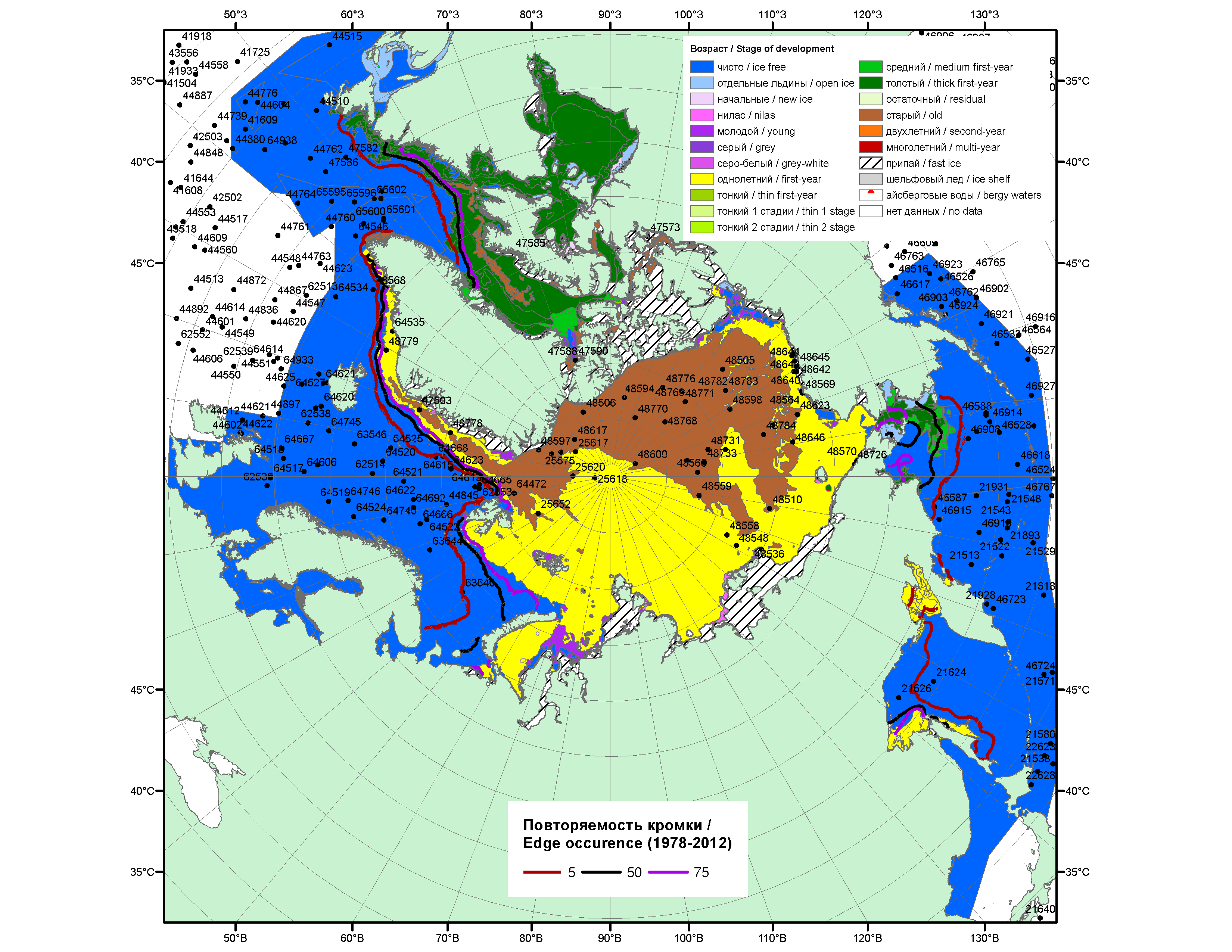 Рисунок 1а – Обзорная ледовая карта СЛО за 11.05.-19.05.2015 г. на основе ледового анализа ААНИИ (19.05), Национального ледового центра США (Берингово море, 12.05), Канадской ледовой службы (11.05), положение метеорологический дрейфующих буев IABP и Argos на 19.05.2015T1200+00 и повторяемость кромки за 11-15.05 за период 1978-2012 гг. по наблюдениям SSMR-SSM/I-SSMIS (алгоритм NASATEAM).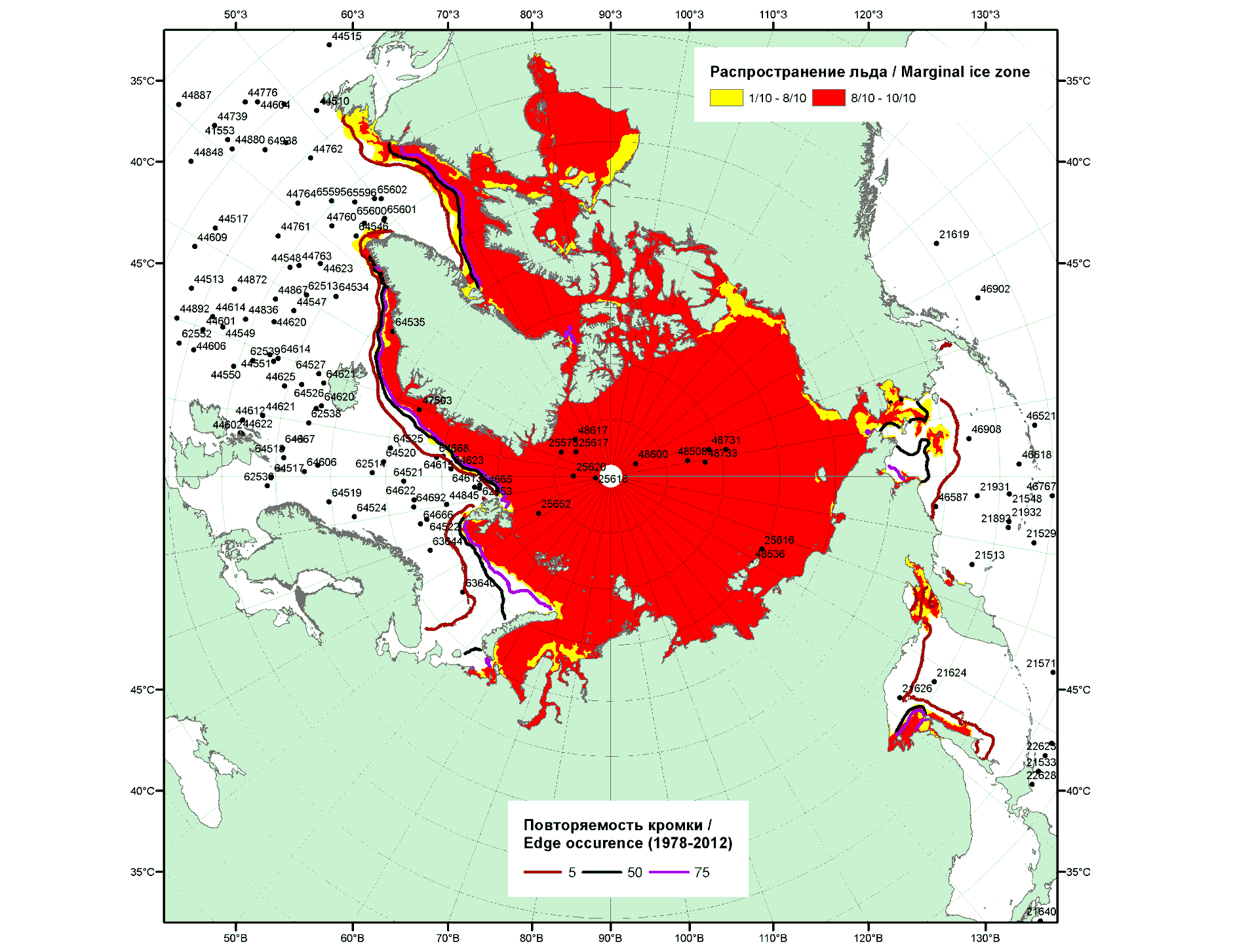 Рисунок 1б – Положение кромки льда и зон разреженных (<8/10) и сплоченных (≥8/10) льдов СЛО за 18.05.2015 г. на основе ледового анализа Национального Ледового Центра США, положение метеорологический дрейфующих буев IABP и Argos на 19.05.2015T1200+00 и повторяемость кромки за 16-20.05 за период 1979-2012 гг. по наблюдениям SSMR-SSM/I-SSMIS (алгоритм NASATEAM)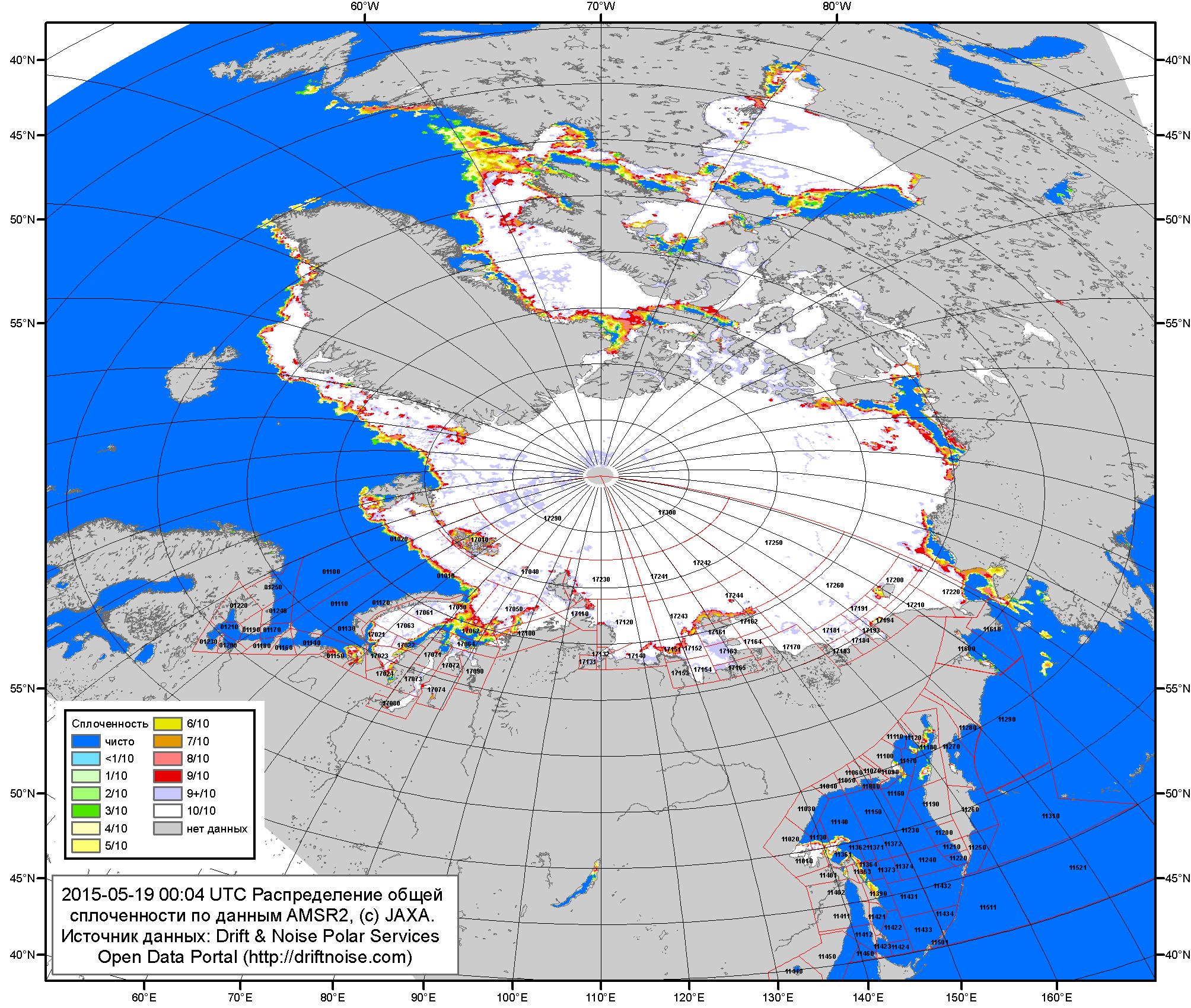 Рисунок 2a – Общая сплоченность морского льда СЛО и субарктических морей по данным AMSR2 на 19.05.2015 00:04UTC и  границы районов ГМССБ МЕТЗОН XIII, XX и XXI.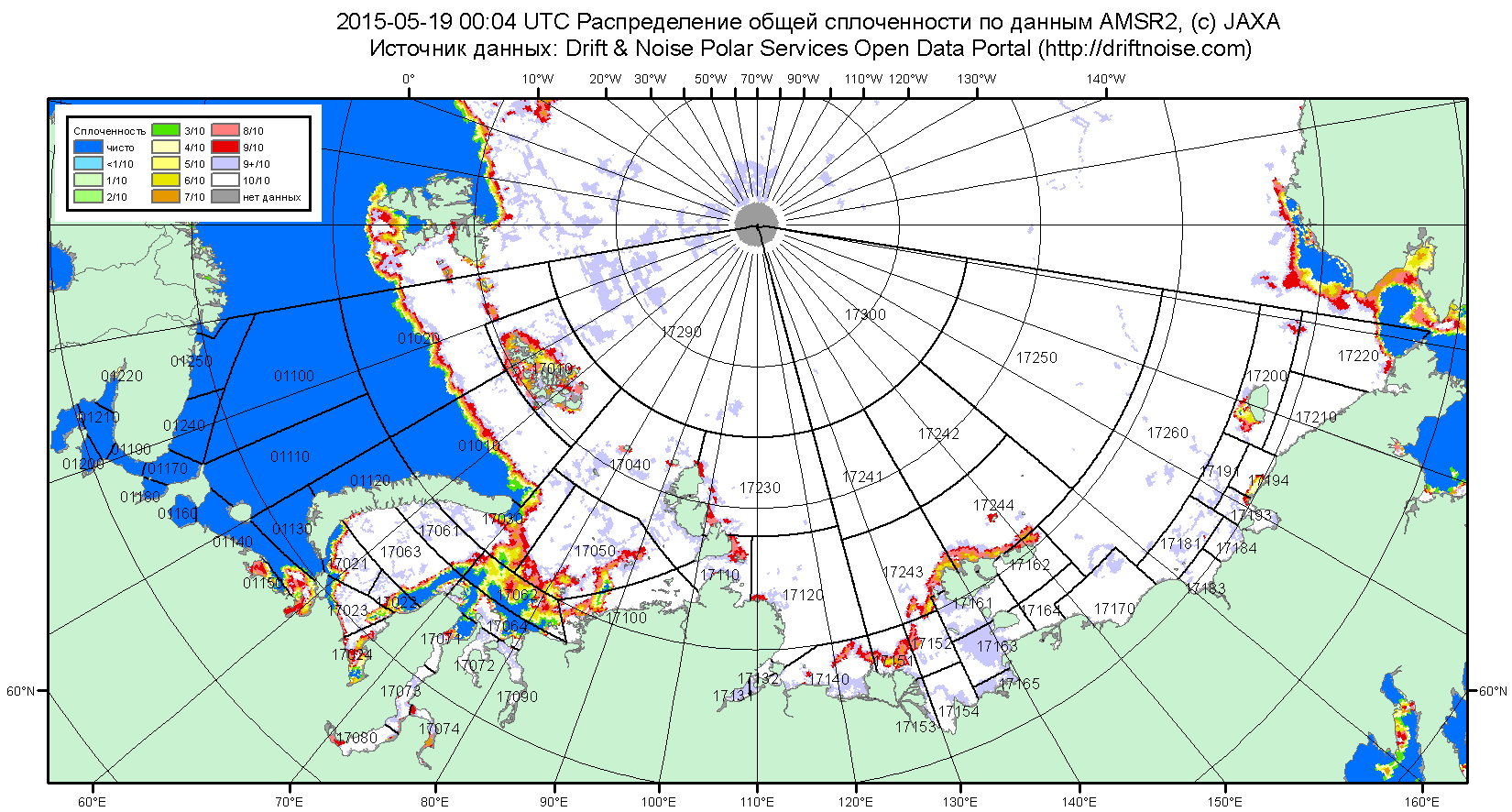 Рисунок 2б – Общая сплоченность морского льда морей СМП по данным AMSR2 на 19.05.2015 00:04UTC и  границы районов ГМССБ МЕТЗОН XX и XXI.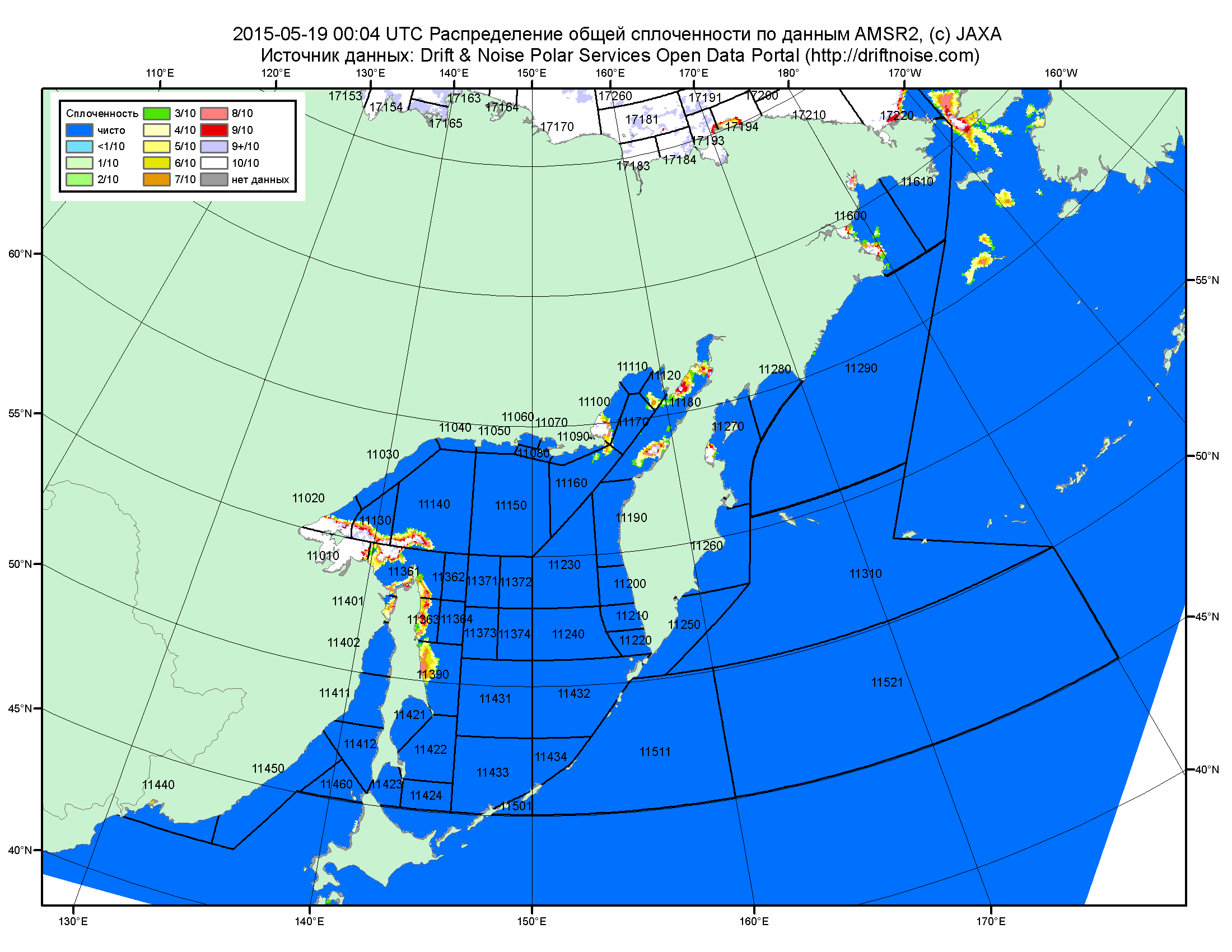 Рисунок 2в – Общая сплоченность морского льда дальневосточных морей по данным AMSR2 на 19.05.2015 00:04UTC и границы районов ГМССБ МЕТЗОНЫ XIII.Рисунок 3 – Обзорная ледовая карта СЛО за 11.05 - 19.05.2015 г. и аналогичные периоды 2007-2014 гг. на основе ледового анализа ААНИИ, Канадской ледовой службы и Национального ледового центра США.Рисунок 4 – Поля распределения средневзвешенной толщины льда на основе совместной модели морского льда – океана ACNFS (HYCOM/NCODA/CICE) 19 мая 2015 - 2011 гг. Таблица 1 – Динамика изменения значений ледовитости по сравнению с предыдущей неделей для морей Северной полярной области за 11 – 17 мая 2015 г. по данным наблюдений SSMR-SSM/I-SSMIS-AMSR2Таблица 2 - Медианные значения ледовитости для Северной полярной области ,3-х меридиональных секторов и моря СМП за текущие 30 и 7-дневные интервалы и её аномалии от 2010-2014 гг. и интервалов 2005-2015 гг. и 1978-2015 гг. по данным наблюдений SSMR-SSM/I-SSMIS-AMSR2, алгоритмы NASATEAM/BOOTSTRAPСеверная полярная областьСектор 45°W-95°E (Гренландское - Карское моря)Сектор 95°E-170°W (моря Лаптевых - Чукотское, Берингово, Охотское)Сектор 170°W-45°W (море Бофорта и Канадская Арктика)Северный ледовитый океанМоря СМП (моря Карское-Чукотское)Таблица 3 – Экстремальные и средние значения ледовитости для Северной полярной области, 3 меридиональных секторов и моря СМП за текущий 7-дневный интервал по данным наблюдений SSMR-SSM/I-SSMIS-AMSR2, алгоритмы NASATEAM/BOOTSTRAP Северная полярная областьСектор 45°W-95°E (Гренландское - Карское моря)Сектор 95°E-170°W (моря Лаптевых - Чукотское, Берингово, Охотское)Сектор 170°W-45°W (море Бофорта и Канадская Арктика)Северный ледовитый океанМоря СМП (моря Карское-Чукотское)Рисунок 5 – Ежедневные оценки сезонного хода ледовитости для Северной Полярной Области и трех меридиональных секторов за период 26.10.1978 - 17.05.2015 по годам на основе расчетов по данным SSMR-SSM/I-SSMIS-AMSR2, алгоритмы NASATEAM/BOOTSTRAP: а) Северная полярная область, б) сектор 45°W-95°E (Гренландское – Карское моря), в) сектор 95°E-170°W (моря Лаптевых – Чукотское и Берингово, Охотское), г) сектор 170°W-45°W (море Бофорта и Канадская Арктика), д) Северный ледовитый океан, е) Северный морской путь (Карское - Чукотское моря).Рисунок 6 – Медианные распределения сплоченности льда за текущие 7 и 30-дневные промежутки и её разности относительно медианного распределения за те же месяца за периоды 1979-2015 (центр) и 2005-2015 гг. (справа) на основе расчетов по данным SSMR-SSM/I-SSMIS-AMSR2, алгоритмы NASATEAM/BOOTSTRAP.Южный океан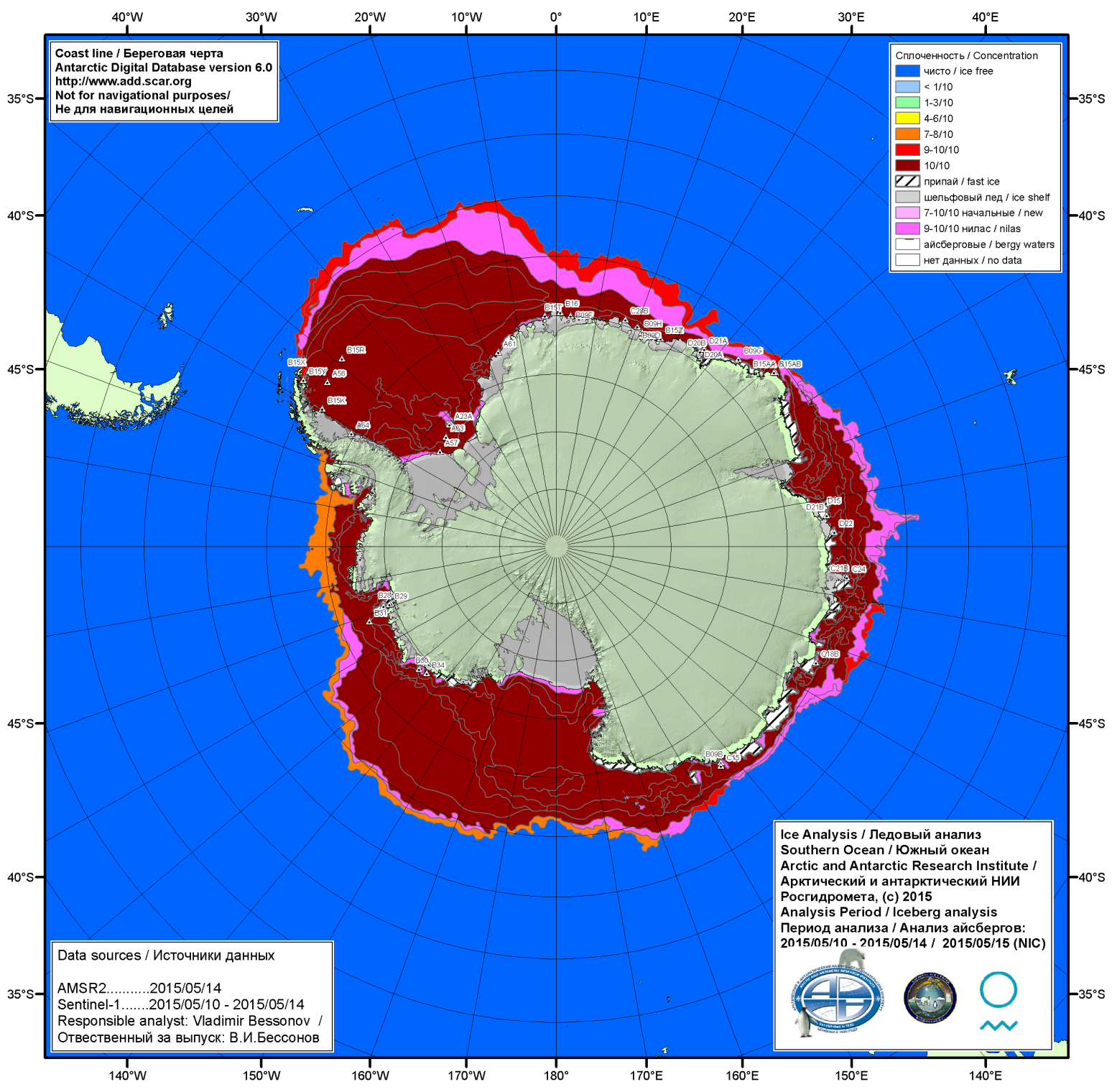 Рисунок 7а – Ледовая карта (цветовая окраска по общей сплоченности) и расположение крупных айсбергов ААНИИ Южного океана за 14.05.2015.\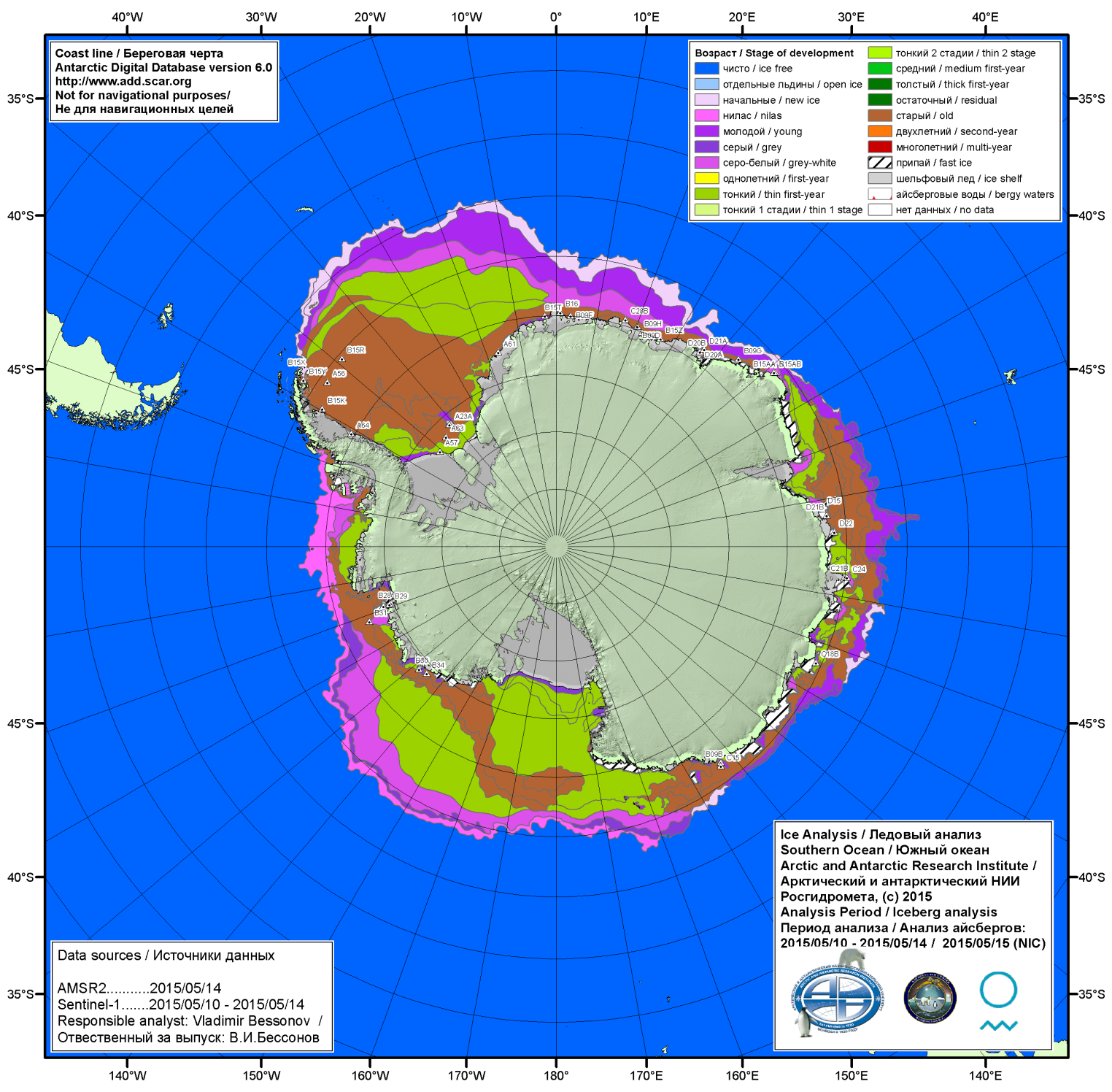 Рисунок 7б – Ледовая карта (цветовая окраска по возрасту) и расположение крупных айсбергов ААНИИ Южного океана за 14.05.2015.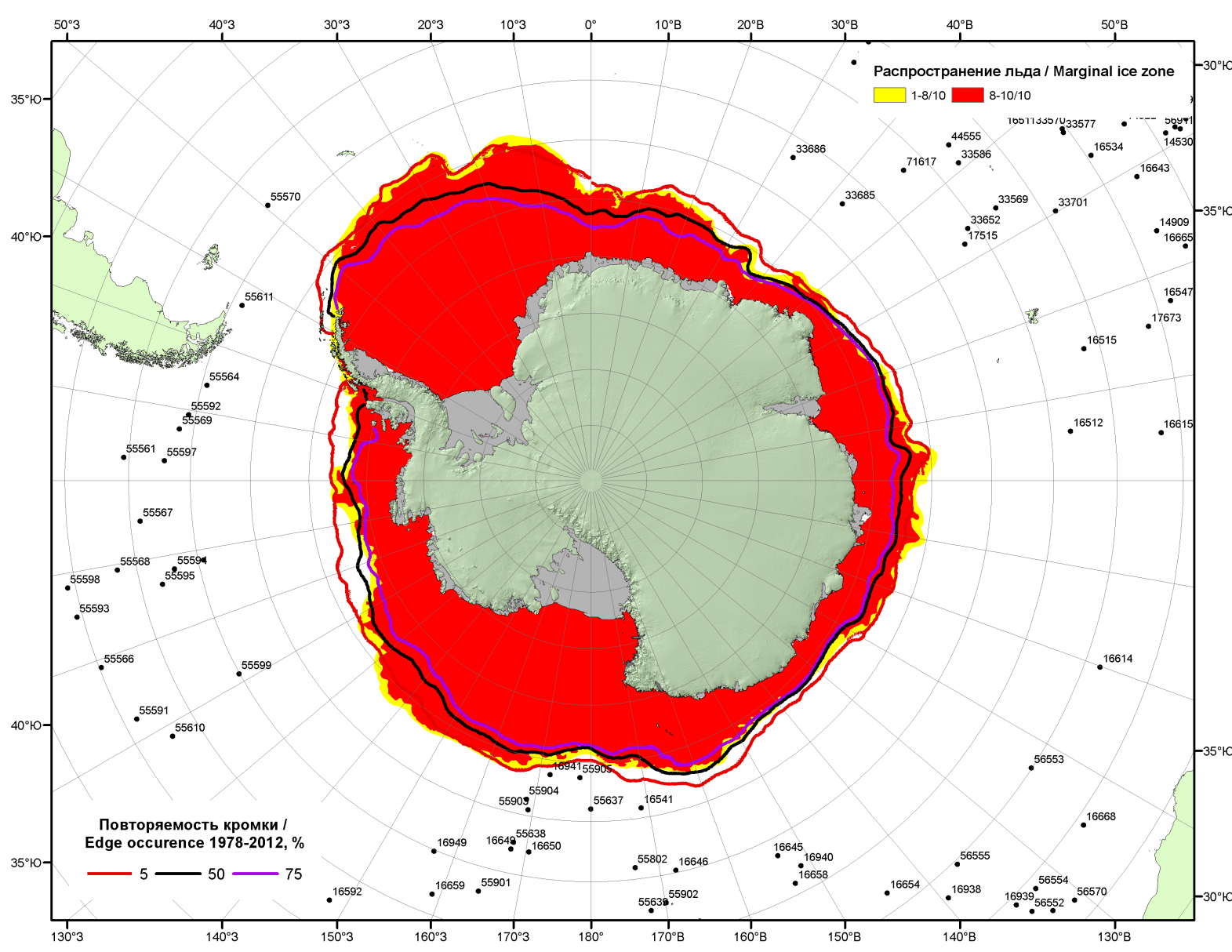 Рисунок 7в – Положение кромки льда и зон разреженных (<8/10) и сплоченных (≥8/10) льдов Южного океана за 18.05.2015 г. на основе ледового анализа Национального Ледового Центра США, положение метеорологический дрейфующих буев IABP и Argos на 19.05.2015T1200+00 и повторяемость кромки за 16-20.05 за период 1979-2012 гг. по наблюдениям SSMR-SSM/I-SSMIS (алгоритм NASATEAM)Рисунок 8 – Ежедневные оценки сезонного хода ледовитости Южного Океана и меридиональных секторов за период 26.10.1978 – 17.05.2015 по годам на основе расчетов по данным SSMR-SSM/I-SSMIS-AMSR2, алгоритм NASATEAM/BOOTSTRAP: а) Южный Океан, б) Атлантический сектор (60°W-30°E, море Уэдделла), в) Индоокеанский сектор (30°E-150°E, моря Космонавтов, Содружества, Моусона), г) Тихоокеанский сектор (150°E-60°W, моря Росса, Беллинсгаузена) Рисунок 9 – Медианные распределения общей сплоченности льда за текущие 7 и 30-дневные промежутки (слева) и её разности относительно медианного распределения за тот же месяц за периоды 1978-2015 (центр) и 2005-2015 гг. (справа) на основе расчетов по данным SSMR-SSM/I-SSMIS-AMSR2, алгоритм NASATEAM/BOOTSTRAPТаблица 4 – Динамика изменения значений ледовитости по сравнению с предыдущей неделей для морей Южного океана за 11 – 17 мая 2015 г. по данным наблюдений SSMR-SSM/I-SSMISТаблица 5 - Медианные значения ледовитости для Южного океана и 3 меридиональных секторов за текущие 30 и 7-дневные интервалы и её аномалии от 2010-2014 гг. и интервалов 2005-2015 гг. и 1978-2015 гг. по данным наблюдений SSMR-SSM/I-SSMIS-AMSR2, алгоритм NASATEAM/BOOTSTRAPЮжный ОкеанАтлантический сектор (60°W-30°E, море Уэдделла)Индоокеанский сектор (30°E-150°E, моря Космонавтов, Содружества, Моусона)Тихоокеанский сектор (150°E-60°W, моря Росса, Беллинсгаузена)Таблица 6 – Экстремальные и средние значения ледовитости для Южного океана и 3 меридиональных секторов за текущий 7-дневный интервал по данным наблюдений SSMR-SSM/I-SSMIS-AMSR2, алгоритм NASATEAM/BOOTSTRAPЮжный ОкеанАтлантический сектор (60°W-30°E, море Уэдделла)Индоокеанский сектор (30°E-150°E, моря Космонавтов, Содружества, Моусона)Тихоокеанский сектор (150°E-60°W, моря Росса, Беллинсгаузена)Приложение 1 – Статистические значения ледовитостей по отдельным акваториям Северной Полярной Области и Южного океанаТаблица 7 – Средние, аномалии среднего и экстремальные значения ледовитостей для Северной полярной области и её отдельных акваторий за текущие 7-дневный (неделя) и 30-дневный промежутки времени по данным наблюдений SSMR-SSM/I-SSMIS-AMSR2, алгоритм NASATEAM/BOOTSTRAP за период 1978-2015 гг.11-17.0518.04-17.05Таблица 8 – Средние, аномалии среднего и экстремальные значения ледовитостей для Южного океана и его отдельных акваторий за текущие 7-дневный (неделя) и 30-дневный промежутки времени по данным наблюдений SSMR-SSM/I-SSMIS-AMSR2, алгоритм NASATEAM/BOOTSTRAP за период 1978-11-17.0518.04-17.05Таблица 9 – Динамика изменения значений ледовитости по сравнению с предыдущей неделей для морей Северной полярной области и Южного океана за текущий 7-дневный (неделя) промежуток времени по данным наблюдений SSMIS-AMSR211-17.0511-17.0511-17.0511-17.0511-17.0511-17.0511-17.05Характеристика исходного материала и методика расчетовДля иллюстрации ледовых условий Арктического региона представлены совмещенные региональные карты ААНИИ, ГМЦ России, ледовой службы Германии (BSH), Канадской ледовой службы – КЛС и Национального ледового центра США - НЛЦ. Совмещение карт выполнено путем перекрытия слоев (ААНИИ, слой #1), (региональная карта НЛЦ, слой #1), (ГМЦ России, слой #1), (BSH, слой #1) -> (КЛС, слой #2)  –> (обзорная карта НЛЦ, слой #3). Как результат, карты ААНИИ характеризуют ледовые условия морей Гренландского…Бофорта и Охотского, карты ГМЦ России – Азовского, Каспийского и Белого, карты НЛЦ – Берингова моря, карты BSH – Балтийского карты КЛС - морей Бофорта, Канадского архипелага, Баффина, Девисова пролива, Лабрадор, Св. Лаврентия, а НЛЦ - Арктического Бассейна, Линкольна,  южной части Гренландского моря, а также в летний период – моря Бофорта, Чукотское и Берингово (при этом полный охват карт НЛЦ – вся акватория СЛО и субполярные моря). Для построения совмещенных карт используется архив данных в обменном формате ВМО СИГРИД3 Мирового центра данных по морскому льду (МЦД МЛ). В пределах отдельного срока выборка карт из архива проводилась по критериям близости карт к сроку выпуска карты ААНИИ с максимальным интервалом времени между картами до 7 суток (день недели выпуска карт ААНИИ и ГМЦ России– каждая среда, BSH – каждый понедельник, КЛС – каждый вторник, НЛЦ – 1 раз в 2 недели по вторникам для циркумполярных карт и понедельник – четверг для региональных карт). Для иллюстрации полей толщин льда СЛО использованы ежедневные данные по распределению средневзвешенной толщины льда численной модели ACNFS. Численная модель ACNFS имеет пространственное разрешение 1/12° и является совместной моделью морского льда – океана диагностики и краткосрочного прогнозирования состояния ледяного покрова  всех акваторий Северного полушария севернее 40 с.ш. В модели ACNFS используется ледовый блок CICE (Hunke and Lipscomb, 2008), совмещенный с  моделью океана HYCOM (Metzger et al., 2008, 2010). Атмосферный форсинг включает поля приземных метеопараметров и радиационного баланса поверхности. Исходная ледовая информация, используемая для расчетов по модели, включают данные альтиметра, ТПО, сплоченность, профиля температуры и солёности воды.Для иллюстрации ледовых условий Южного океана, а также Северной Полярной области за последние сутки используются ежедневные циркумполярные ледовые информационные продукты НЛЦ США по оценке расположения кромки льда и ледяных массивов - MIZ (Marginal Ice Zone). Для цветовой окраски карт использован стандарт ВМО (WMO/Td. 1215) для зимнего (по возрасту) и летнего (по общей сплоченности) периодов. Следует также отметить, что в зонах стыковки карт ААНИИ, ГМЦ России, КЛС и НЛЦ наблюдается определенная несогласованность границ и характеристик ледовых зон вследствие ряда различий в ледовых информационных системах подготавливающих служб (карты для Балтийского моря представлены только BSH или ААНИИ). Однако, данная несогласованность несущественна для целей интерпретации ледовых условий в рамках настоящего обзора. Для получения оценок ледовитости (extent) и приведенной ледовитости – площади льда (area) отдельных секторов, морей, частей морей Северной полярной области и Южного океана и климатического положения кромок заданной повторяемости на основе данных спутниковых систем пассивного микроволнового зондирования SSMR-SSM/I-SSMIS-AMSR2 в МЦД МЛ ААНИИ принята следующая технология расчетов:источник данных – архивные (Cavalieri et al., 2008, Meier et al., 2006) и квазиоперативные (Maslanik and Stroeve, 1999) c задержкой 1-2 дня ежедневные матрицы (поля распределения) оценок общей сплоченности Северной (севернее 45° с.ш.) и Южной (южнее 50° с.ш.) Полярных областей на основе обработанных по алгоритму NASATEAM данных многоканальных микроволновых радиометров SSMR-SSM/I-SSMIS ИСЗ NIMBUS-7 и DMSP за период с 26.10.1978 г. по настоящий момент времени, копируемые с сервера НЦДСЛ;источник данных – ежедневные матрицы (поля распределения) оценок общей сплоченности Северной и Южной полярной областей на основе обработанных по алгоритму Bootstrap данных многоканального микроволнового радиометра AMSR2 ИСЗ GCOM-W1(SHIZUKU) за период с 01.07.2012 г. по настоящий момент времени, предоставленные Японским космическим агентством (provided by JAXA);область расчета – Северная и Южная Полярные области и их регионы с использованием масок океан/суша НЦДСЛ (http://nsidc.org/data/polar_stereo/tools_masks.html);границы используемых масок расчета отдельных меридиональных секторов, морей, частей морей Северной полярной области и Южного океана представлены на рисунках П1 – П2, не совпадают с используемыми в НЦДСЛ масками для отдельных акваторий Мирового океана и основаны на номенклатуре ААНИИ для морей Евразийского шельфа (Гренландское - Чукотское), Атласе Северного ледовитого океана (1980) и Атласе океанов (1980) издательства ГУНИО МО.вычислительные особенности расчета – авторское программное обеспечение ААНИИ с сохранением точности расчетов и оценке статистических параметров по гистограмме распределения и свободно-распространяемое программное обеспечение GDAL для векторизации полей климатических параметров;Исходная информация в формате ВМО СИГРИ3 доступна на сервере МЦД МЛ по адресам http://wdc.aari.ru/datasets/d0004 (карты ААНИИ), http://wdc.aari.ru/datasets/d0031 (карты КЛС), http://wdc.aari.ru/datasets/d0032 (карты НЛЦ), ), http://wdc.aari.ru/datasets/d0033  (карты ГМЦ России) и ), http://wdc.aari.ru/datasets/d0035 (карты BSH).   В графическом формате PNG совмещенные карты ААНИИ-КЛС-НЛЦ доступны по адресу http://wdc.aari.ru/datasets/d0040. Результаты расчетов ледовитости Северной, Южной полярных областей, их отдельных меридиональных секторов, морей и частей морей доступны на сервере МЦД МЛ ААНИИ в каталогах соответственно http://wdc.aari.ru/datasets/ssmi/data/north/extent/ и http://wdc.aari.ru/datasets/ssmi/data/south/extent/.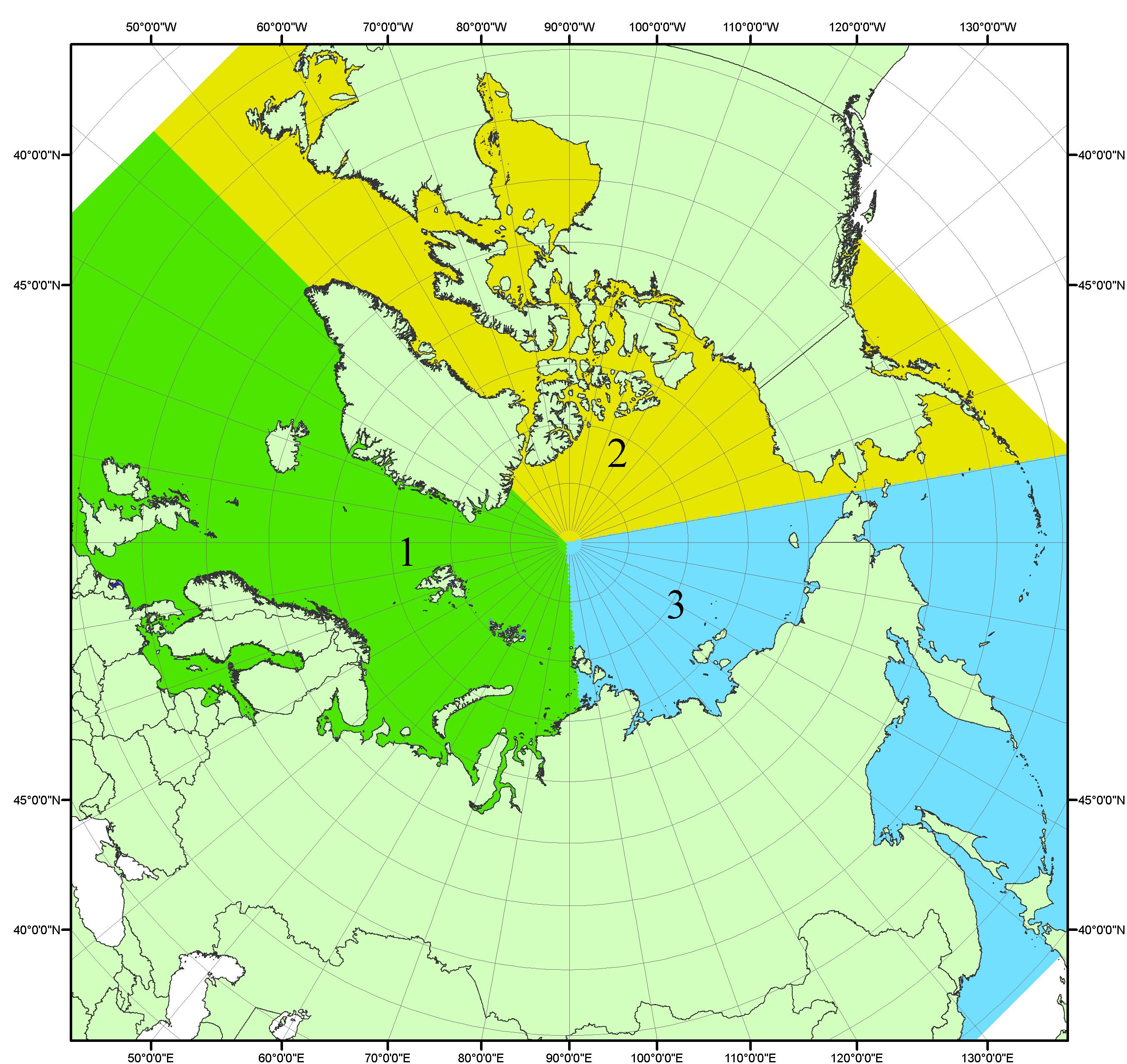 Рисунок П1 – Секторальное деление северной полярной области. 1 - Сектор 45°W-95°E (Гренландское - Карское моря); 2 - Сектор 170°W-45°W (море Бофорта и Канадская Арктика); 3 - Сектор 95°E-170°W (моря Лаптевых - Чукотское, Берингово, Охотское, Японское)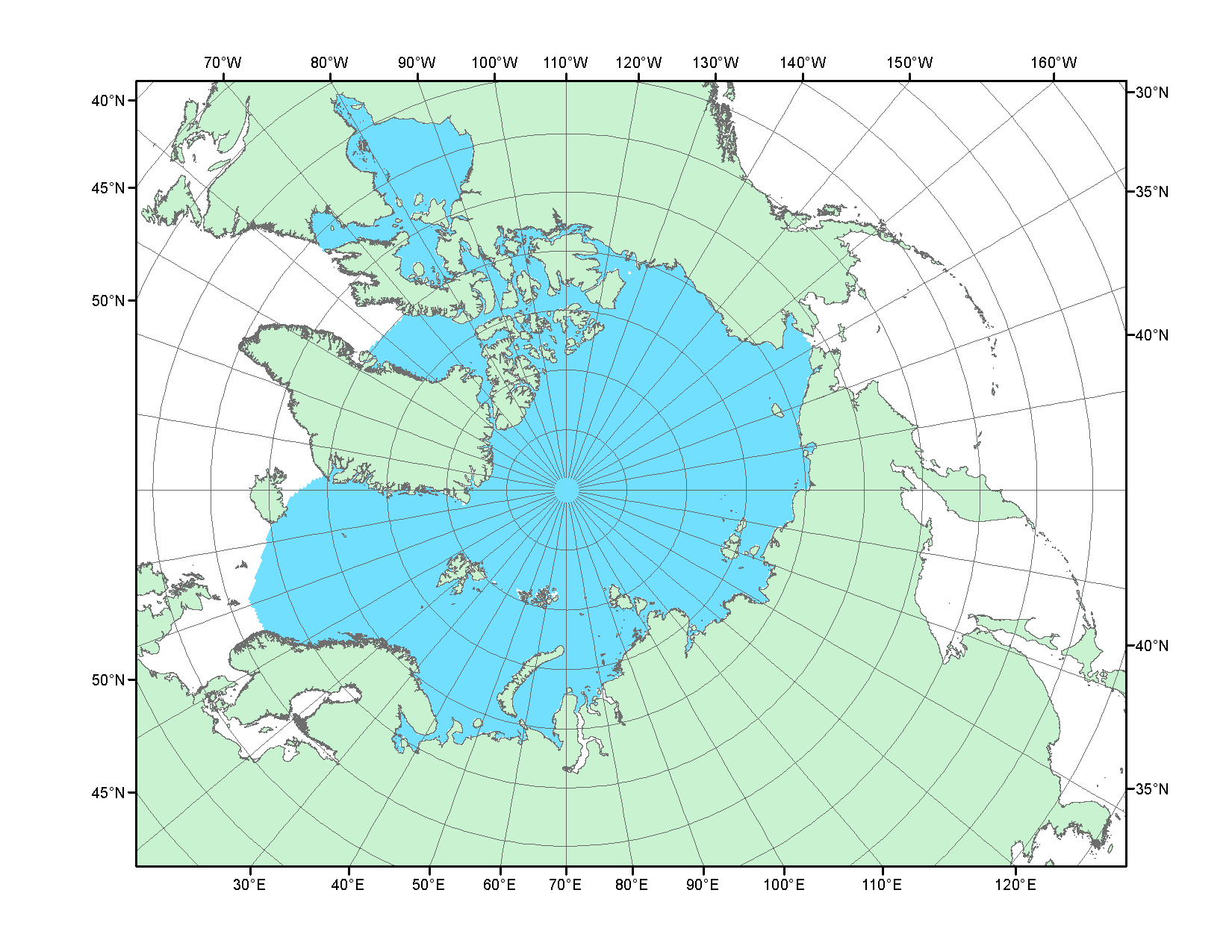 Рисунок П2 – Северный ледовитый океан в официальных границах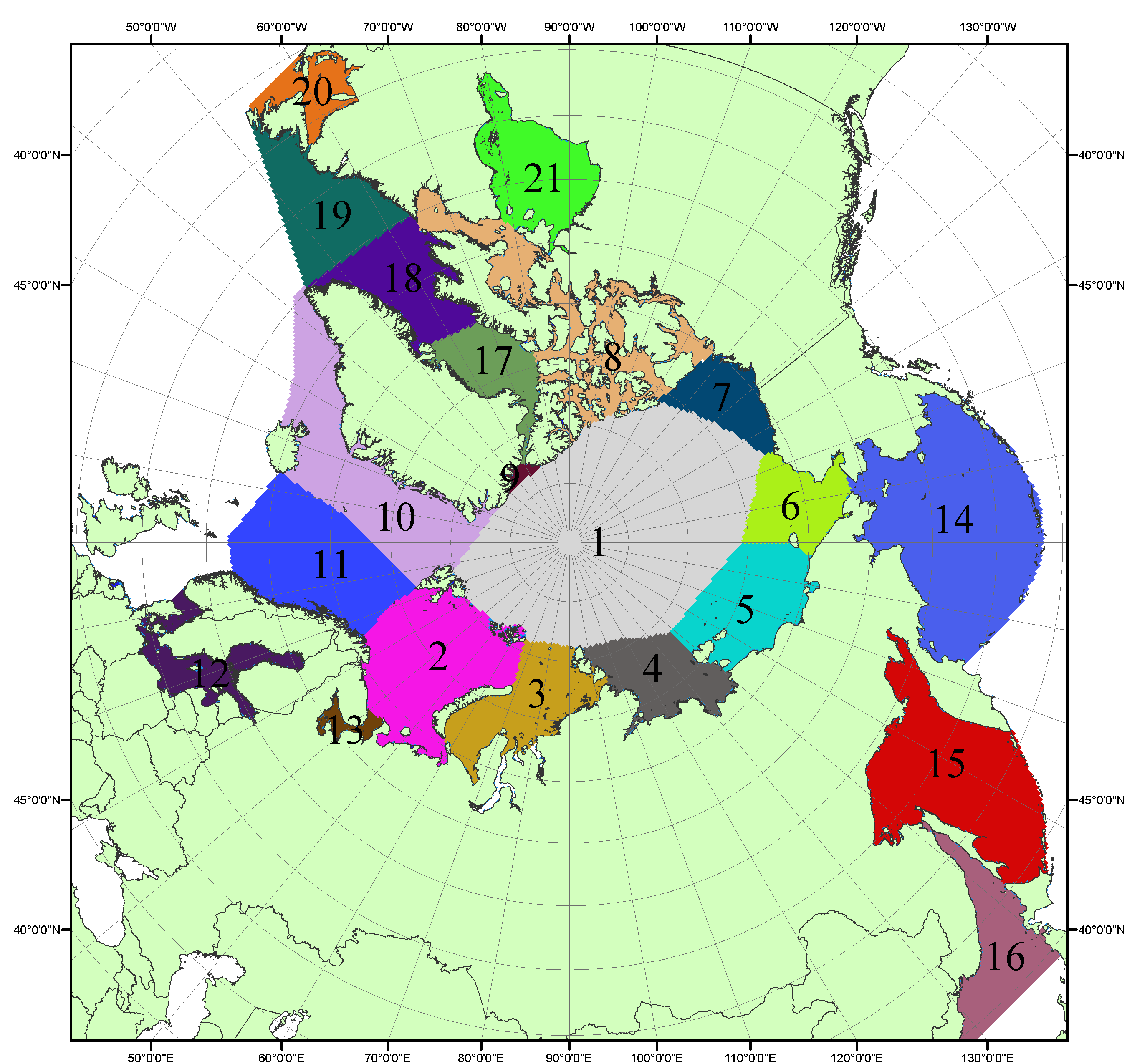 Рисунок П3 – Моря северной полярной области. 1 – Арктический бассейн; 2- Баренцево море; 3 – Карское море; 4 – море Лаптевых; 5 - Восточно-Сибирское море; 6 – Чукотское море; 7 – море Бофорта; 8 – Канадский архипелаг; 9 – море Линкольна; 10 – Гренландское море; 11 – Норвежское море; 12 – Балтийское море; 13 – Белое море; 14 – Берингово море; 15 – Охотское море; 16 – Японское море; 17 – море Баффина; 18 – Дейвисов пролив; 19 – море Лабрадор; 20 – залив Святого Лаврентия; 21 – Гудзонов залив.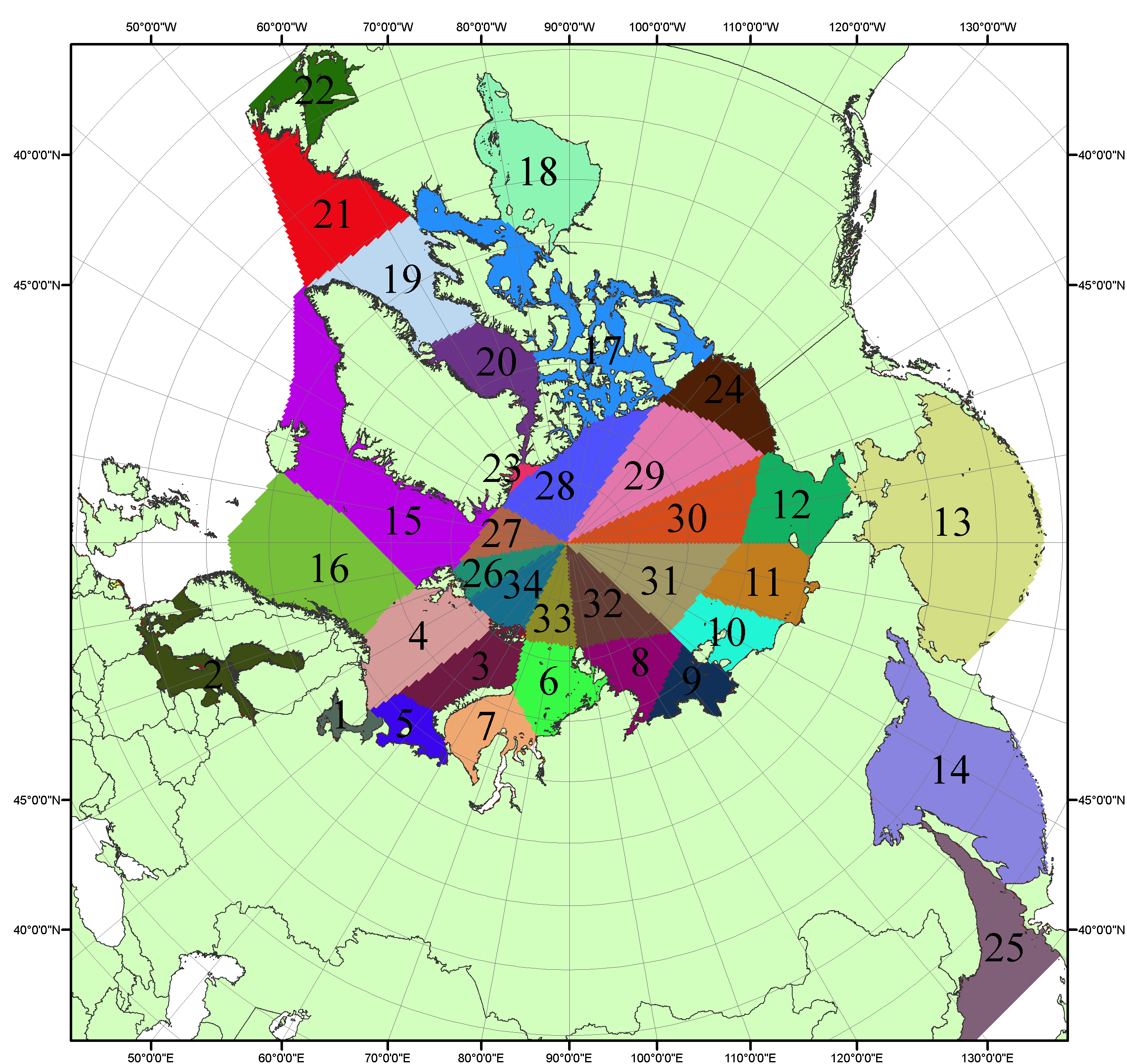 Рисунок П4 – Сектора и моря северной полярной области. 1 - Белое море; 2- Балтийское море; 3 – Баренцево море (СВ); 4 – Баренцево море (З); 5 - Баренцево море (ЮВ); 6 – Карское море (СВ); 7 – Карское море (ЮЗ); 8 – море Лаптевых (В); 9 – море Лаптевых (З); 10 – Восточно-Сибирское море (З); 11 – Восточно-Сибирское море (В); 12 –Чукотское море; 13 –Берингово море; 14 – Охотское море; 15 –Гренландское море; 16 – Норвежское море; 17 – Канадский архипелаг; 18 – Гудзонов залив; 19 – Дейвисов пролив; 20 - море Баффина; 21 – море Лабрадор; 22 - залив Святого Лаврентия; 23 - море Линкольна; 24 - море Бофорта; 25 - Японское море; 26 - сектор АО (30°з.д. – 10°в.д.); 27 – сектор АО (10°в.д. – 30°в.д.); 28 - сектор АО (30°в.д. – 65°в.д.); 29 - сектор АО (65°в.д. – 96°в.д.);30 - сектор АО (96°в.д. – 140°в.д.);31 - сектор АО (140°в.д. – 180°в.д.); 32 - сектор АО (180°в.д. – 156°з.д.); 33 - сектор АО (156°з.д. – 123°з.д.); 34 - сектор АО (123°з.д. – 30°з.д.).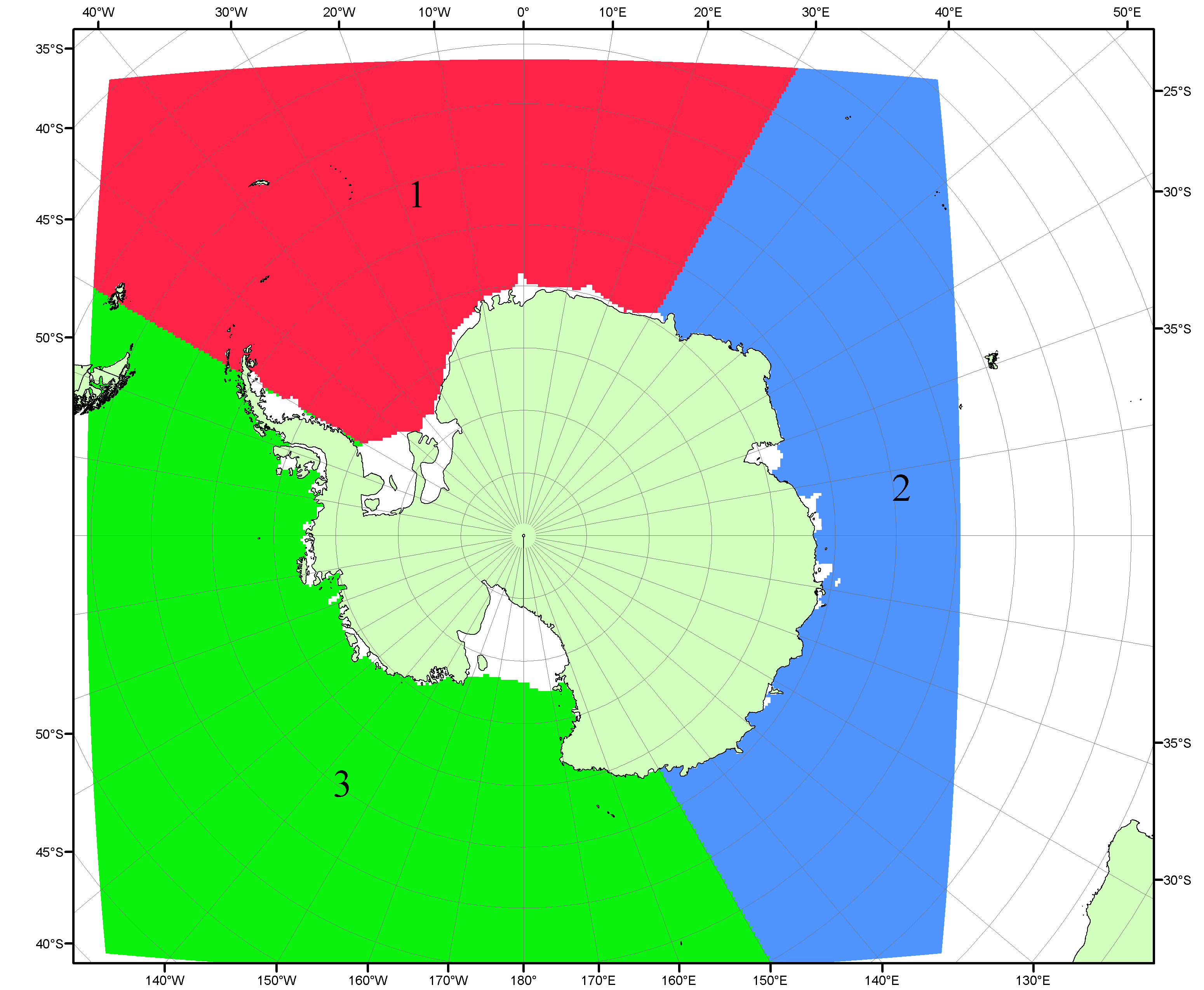 Рисунок П5 – Секторальное деление Южного океана. 1 - Атлантический сектор (60°W-30°E, море Уэдделла); 2 - Индоокеанский сектор (30°E-150°E, моря Космонавтов, Содружества, Моусона); 3 - Тихоокеанский сектор (150°E-60°W, моря Росса, Беллинсгаузена)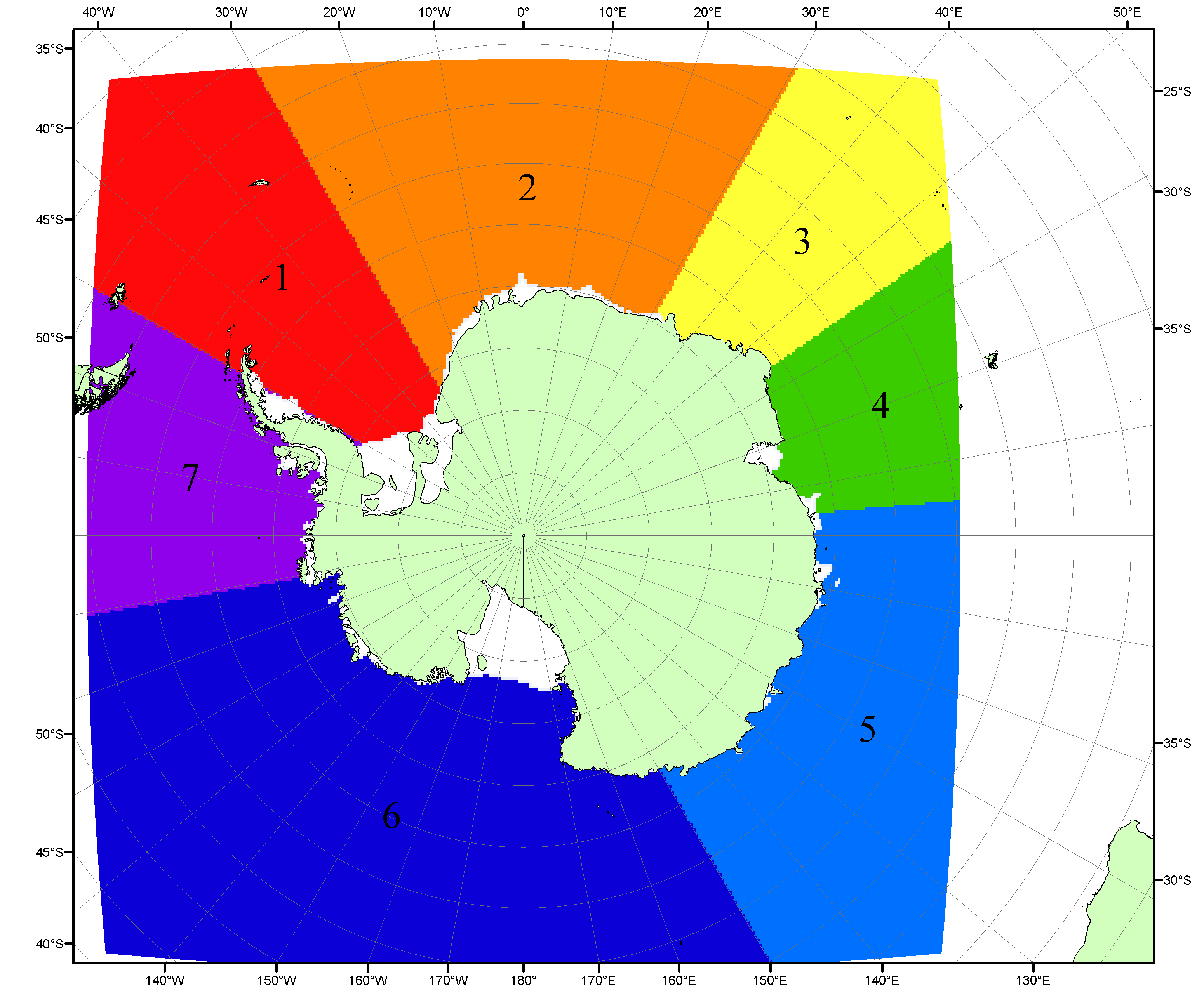 Рисунок П6 – Моря Южного океана. 1 – Западная часть моря Уэдделла; 2- Восточная часть моря Уэдделла; 3 – Море Космонавтов; 4 – море Содружества; 5 – море Моусона; 6 – море Росса; 7 – Море Беллинсгаузена.Список источников1. Атлас океанов. Северный Ледовитый океан. – 1980. М: Изд. ГУНИО МО СССР ВМФ – 184 с.2. Атлас океанов. Термины. Понятия. Справочные таблицы. - Изд. ВМФ МО СССР.-1980.3. Границы океанов и морей. – 1960. Л.: Изд. ГУНИО ВМФ. – 51 с.4. Andersen, S., R. Tonboe, L. Kaleschke, G. Heygster, and L. T. Pedersen, Intercomparison of passive microwave sea ice concentration retrievals over the high-concentration Arctic sea ice.// J. Geophys. Res. – 2007. – Vol. 112. C08004, doi:10.1029/2006JC003543.5. Cavalieri, D., C. Parkinson, P. Gloersen, and H. J. Zwally. 1996, updated 2008. Sea Ice Concentrations from Nimbus-7 SMMR and DMSP SSM/I Passive Microwave Data, [1978.10.26 – 2007.12.31]. Boulder, Colorado USA: National Snow and Ice Data Center. Digital media.6. Meier, W., F. Fetterer, K. Knowles, M. Savoie, M. J. Brodzik. 2006, updated quarterly. Sea Ice Concentrations from Nimbus-7 SMMR and DMSP SSM/I Passive Microwave Data, [2008.01.01 – 2008.03.25]. Boulder, Colorado USA: National Snow and Ice Data Center. Digital media.7. Maslanik, J., and J. Stroeve. 1999, updated daily. Near-Real-Time DMSP SSM/I-SSMIS Daily Polar Gridded Sea Ice Concentrations, [2008.03.26 – present moment]. Boulder, Colorado USA: National Snow and Ice Data Center. Digital media.8. Ice Chart Colour Code Standard. - JCOMM Technical Report Series No. 24, 2004, WMO/TD-No.1215. (http://jcomm.info/index.php?option=com_oe&task=viewDocumentRecord&docID=4914)9. JAXA GCOM-W1 ("SHIZUKU") Data Providing Service - http://gcom-w1.jaxa.jp/index.html 10. ACNFS on Internet - http://www7320.nrlssc.navy.mil/hycomARC 11. Posey, P.G., E.J. Metzger, A.J. Wallcraft, O.M Smedstad and M.W. Phelps, 2010: Validation of the 1/12° Arctic Cap Nowcast/Forecast System (ACNFS). Naval Report NRL/MR/7320-10-9287, Stennis Space Center, MS.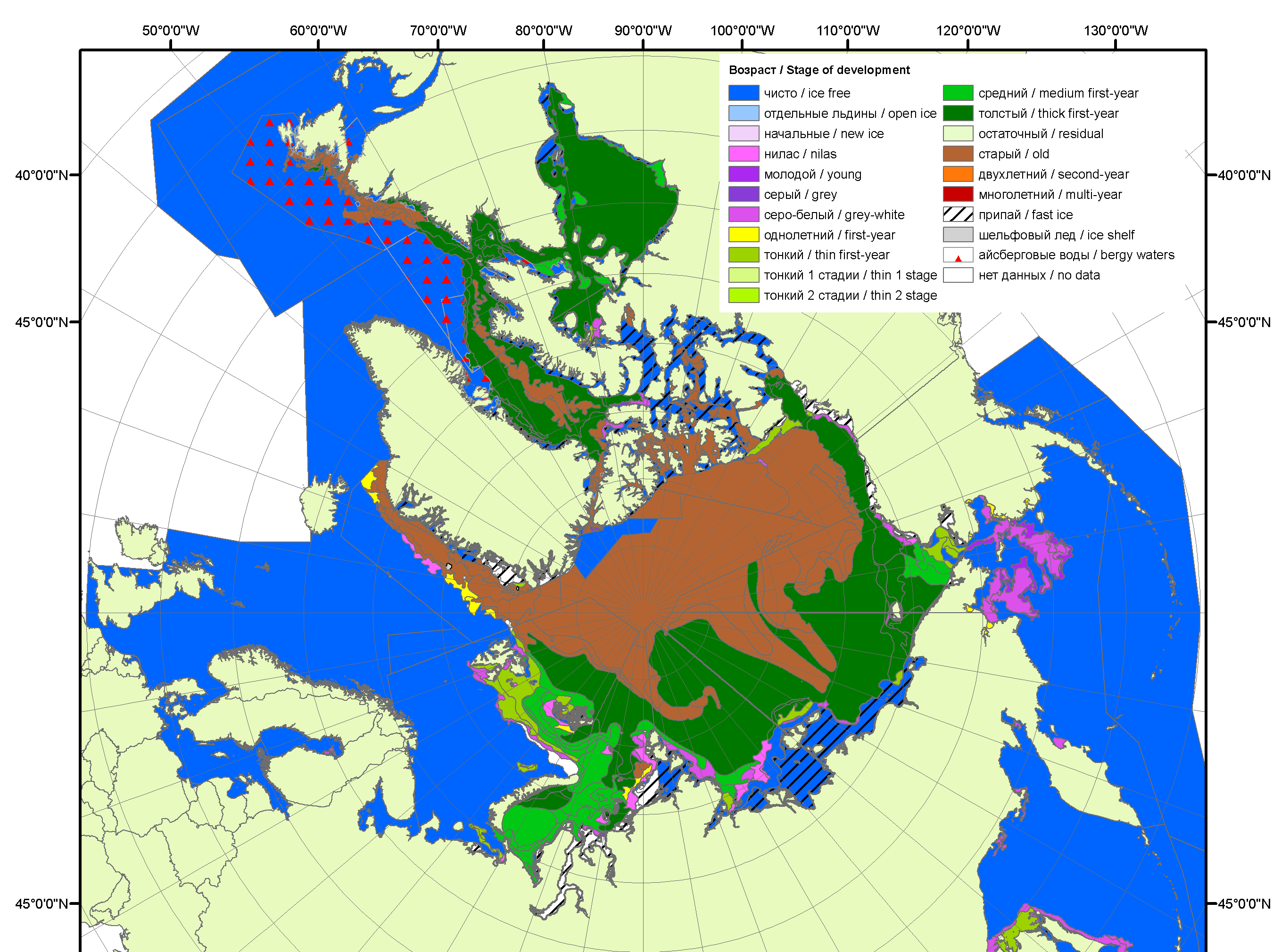 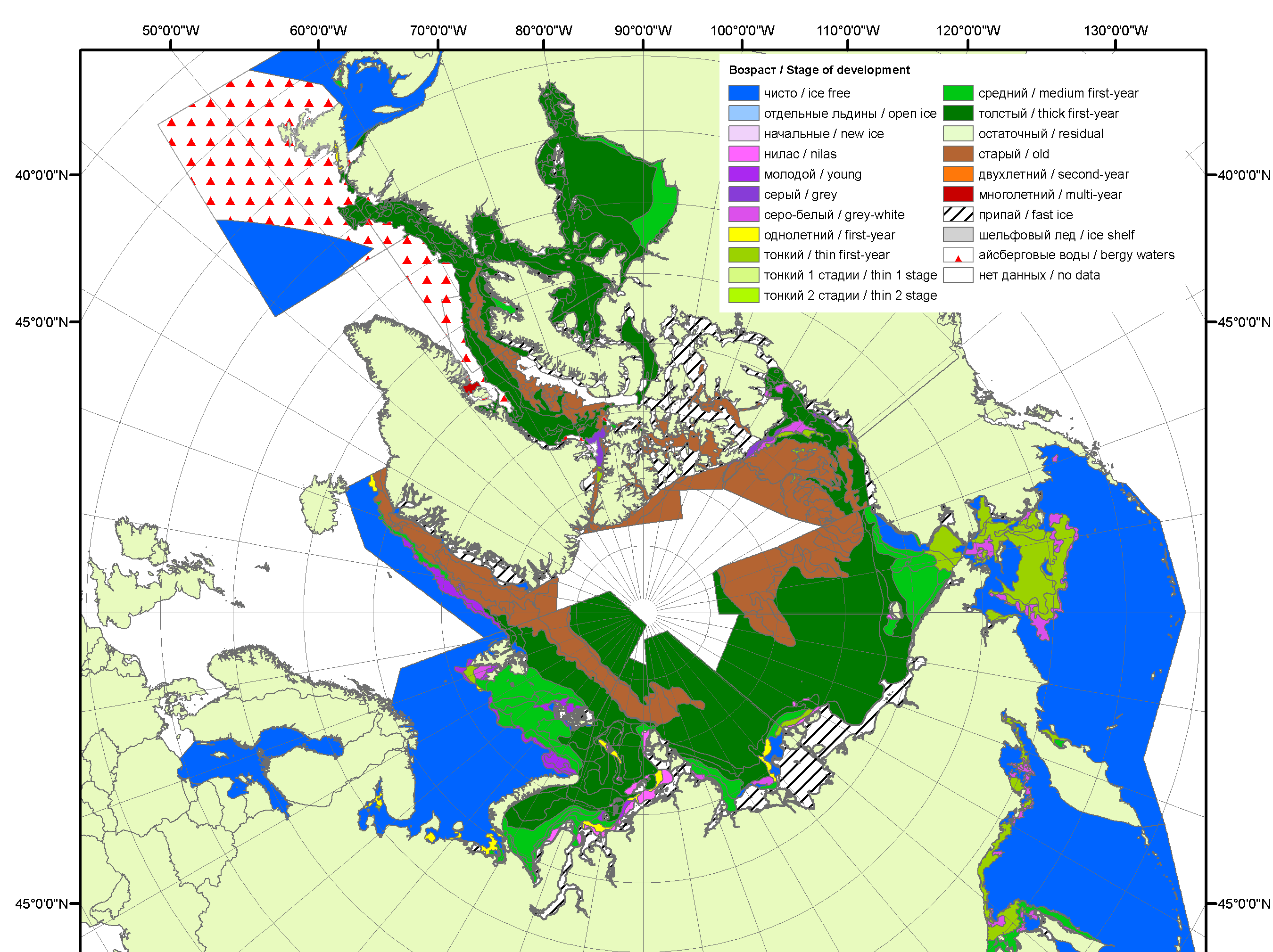 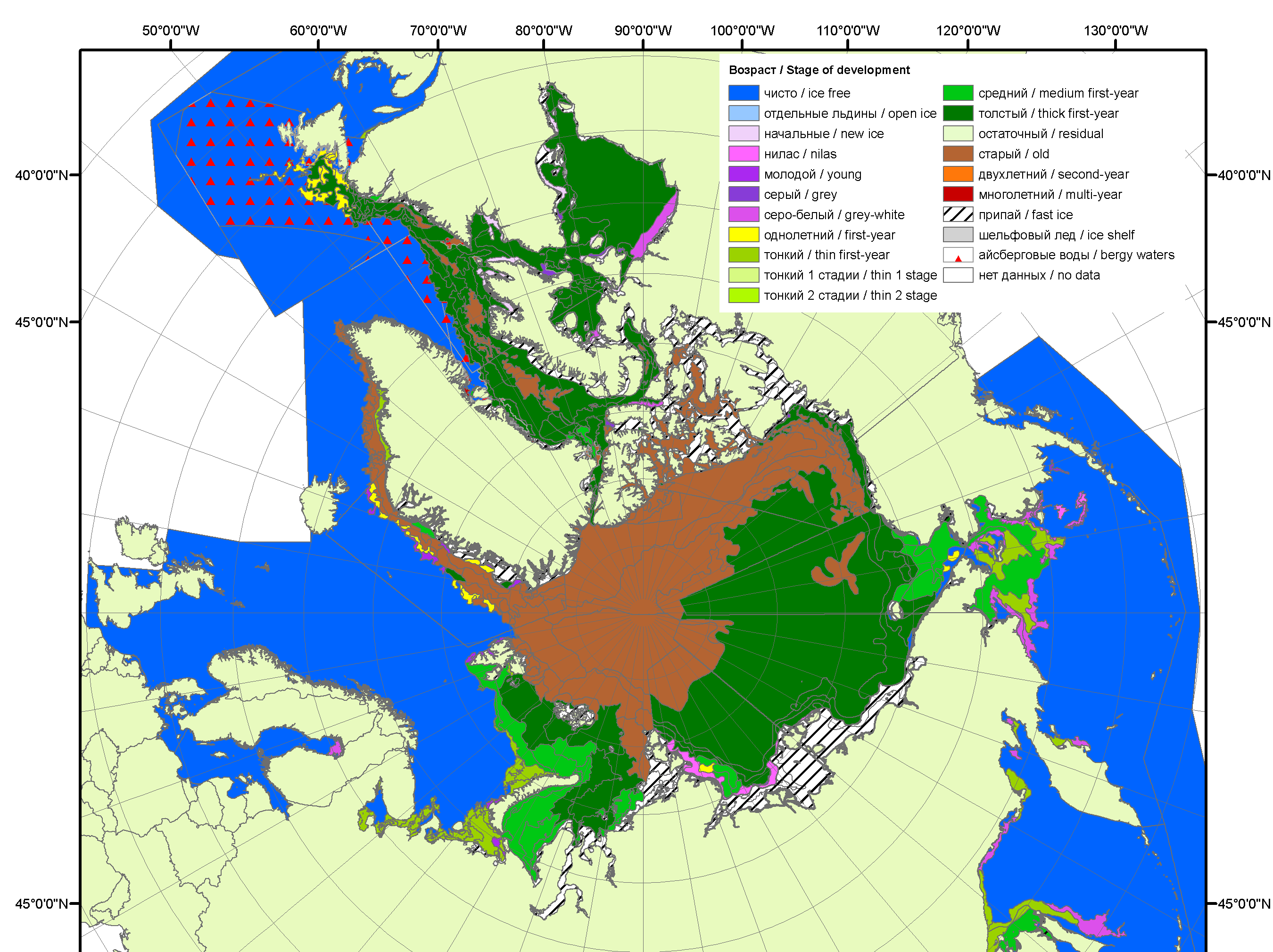 200720082009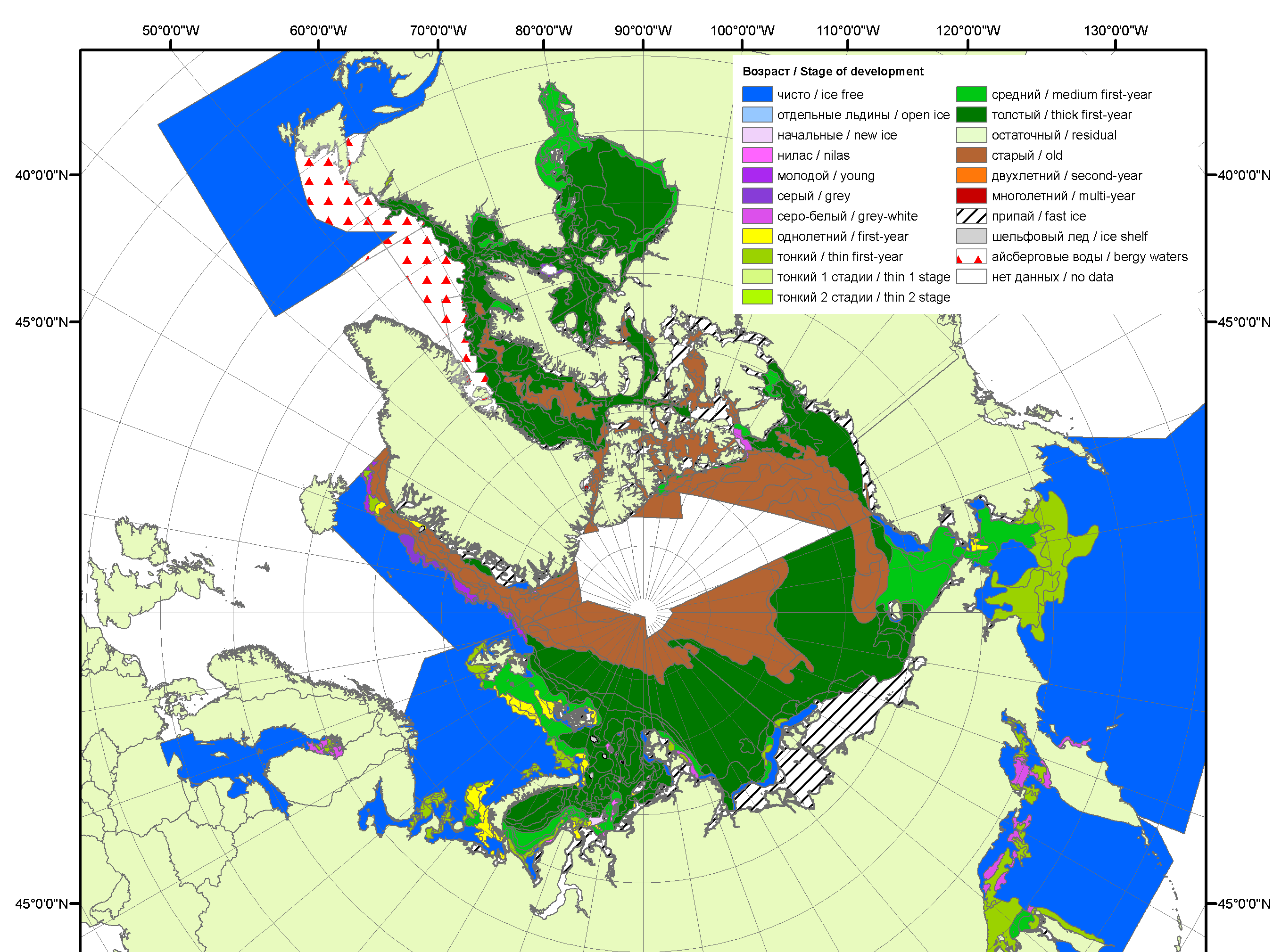 2010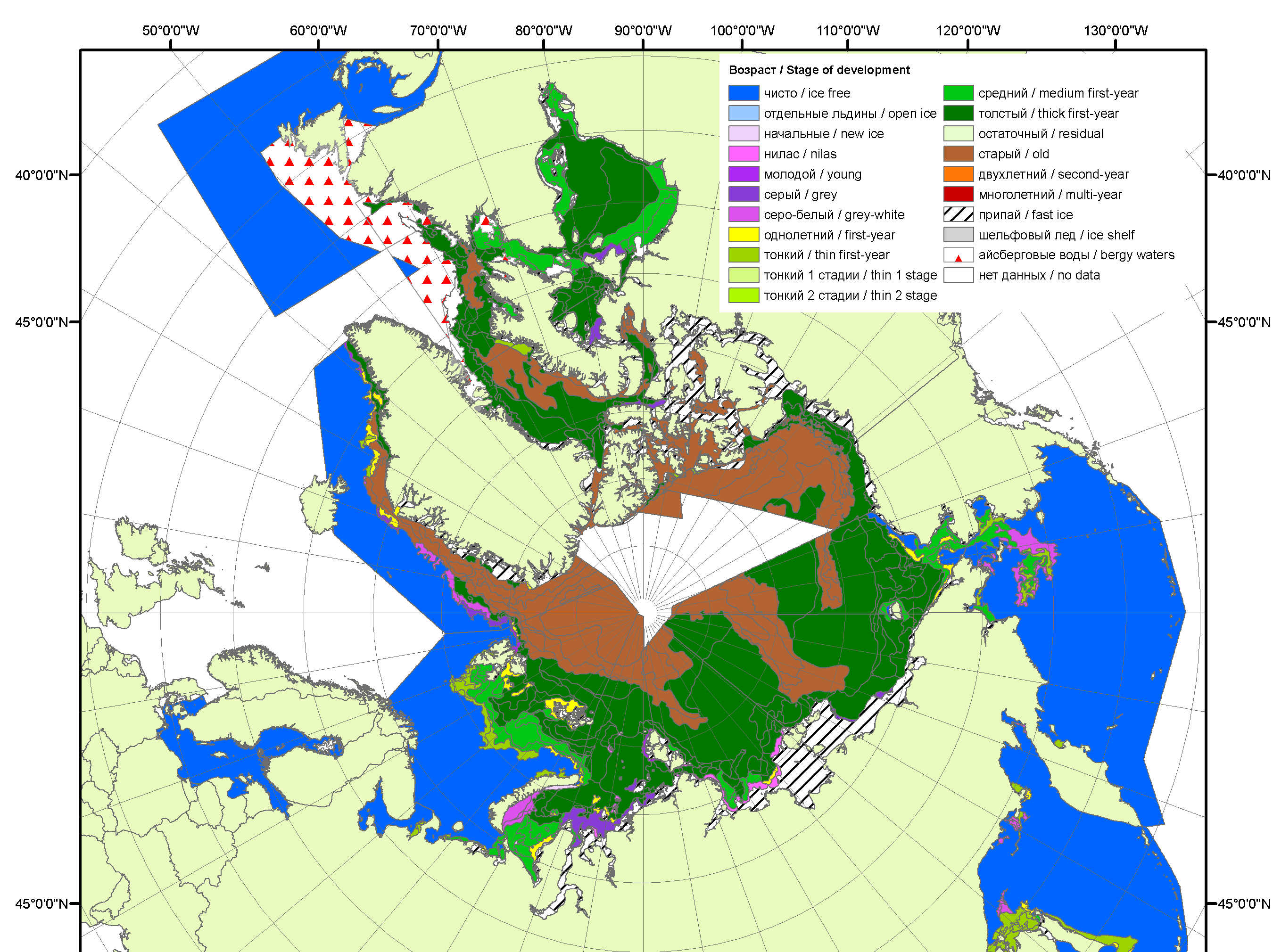 2011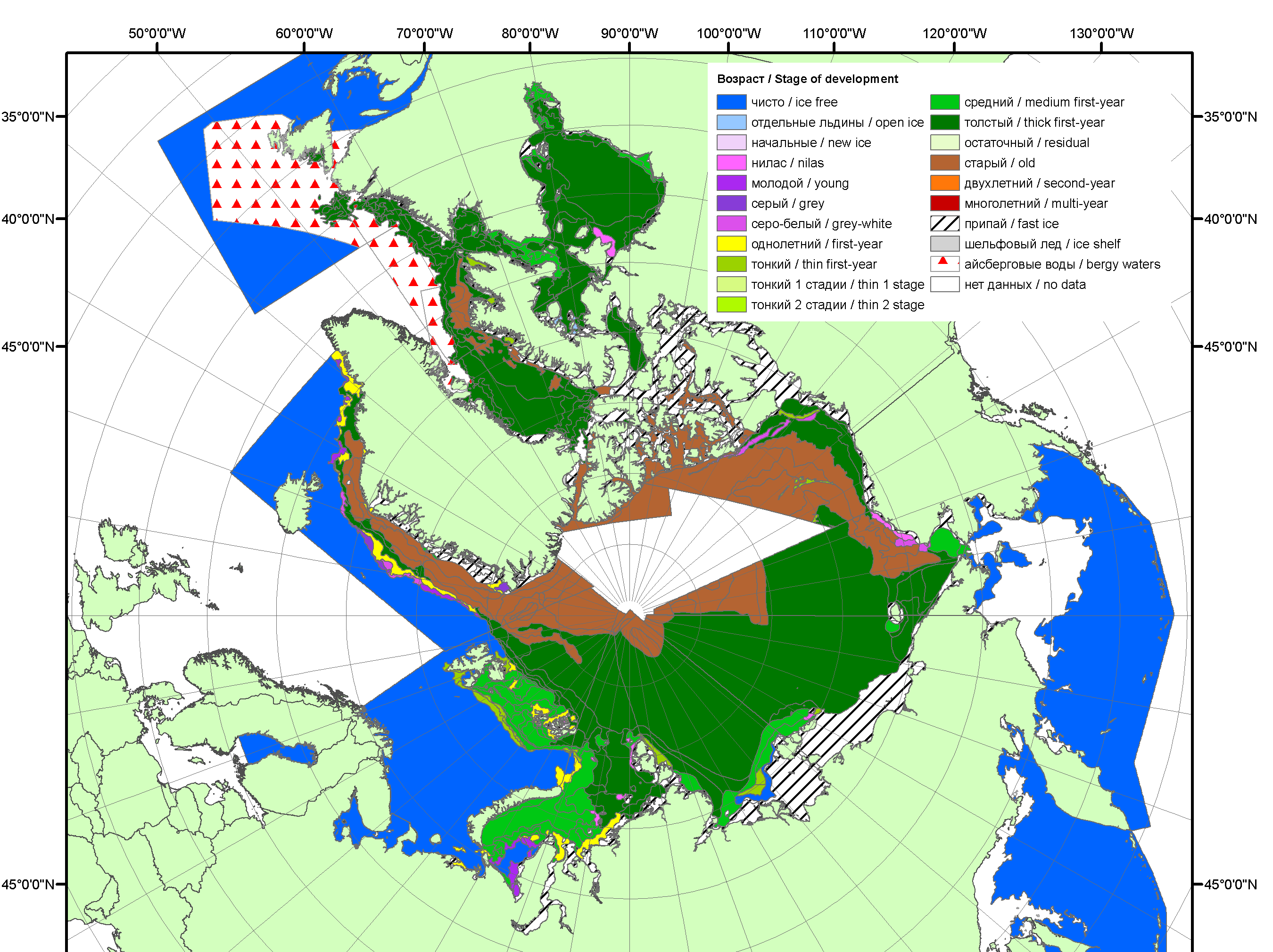 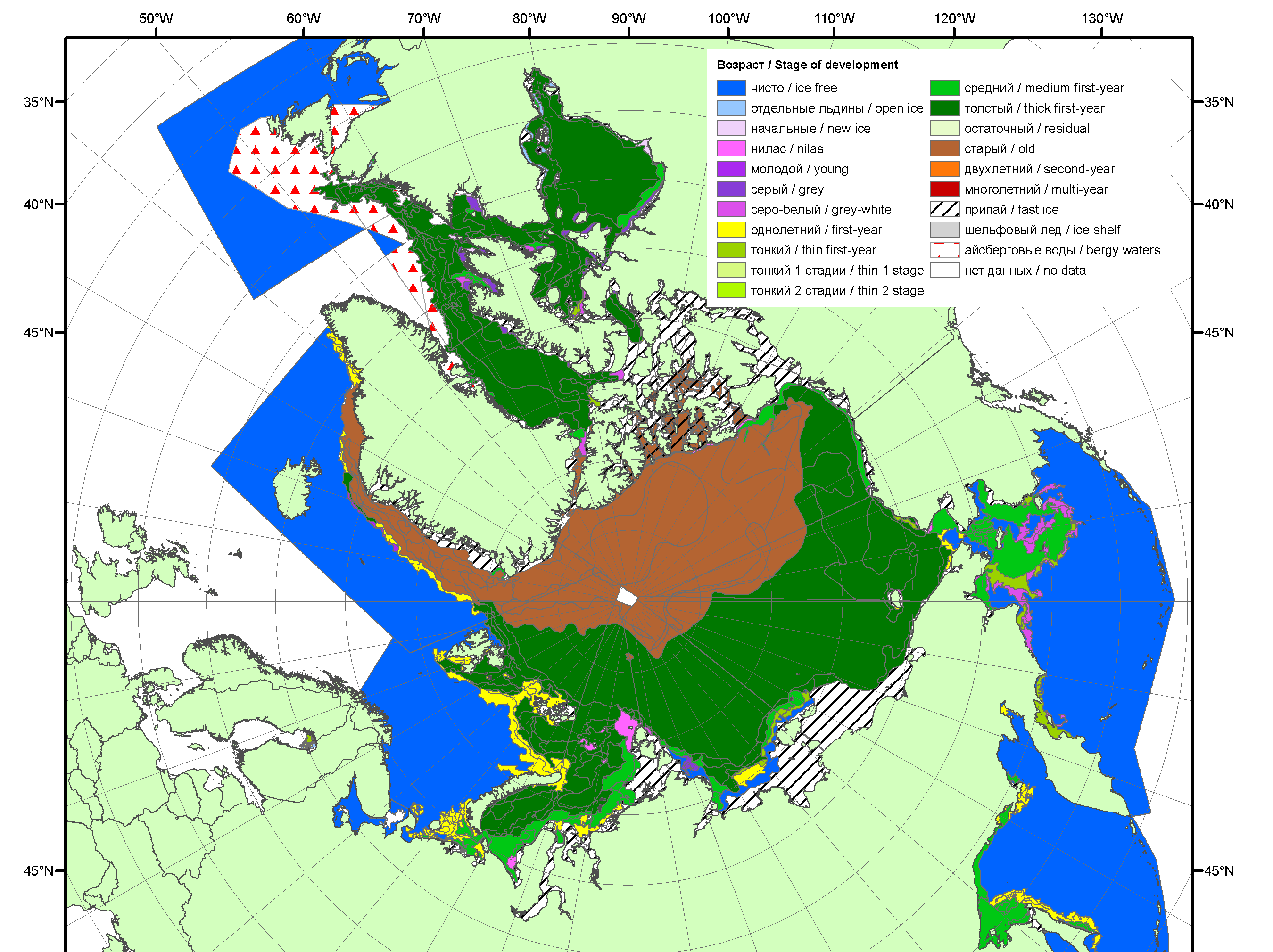 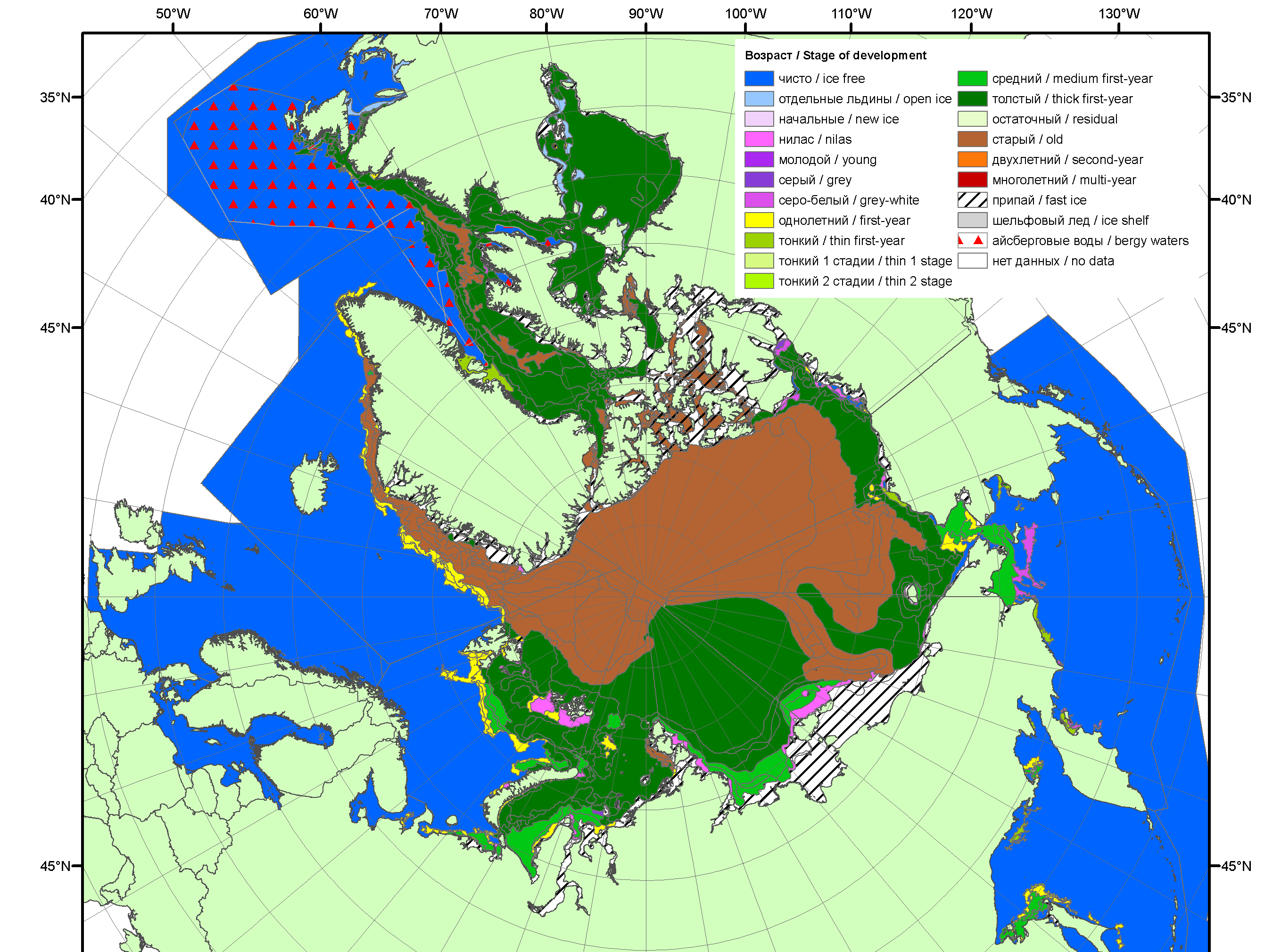 201220132014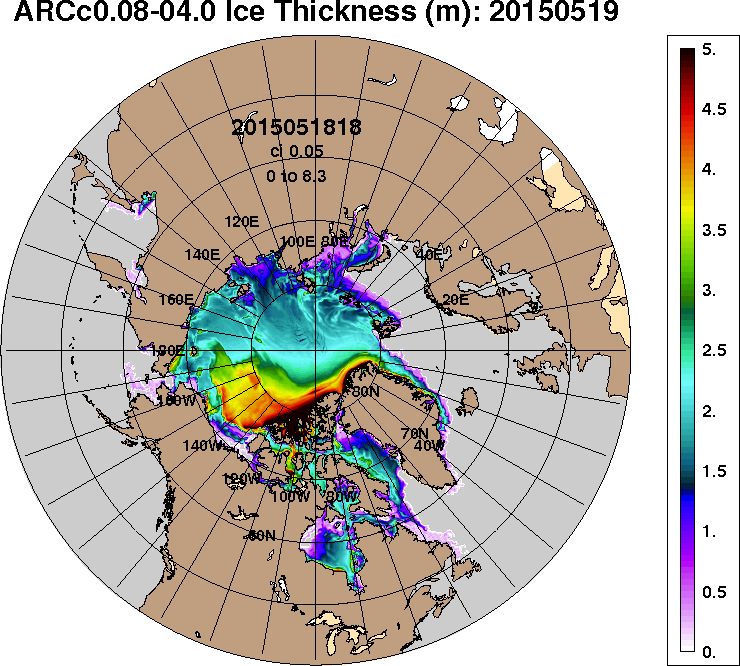 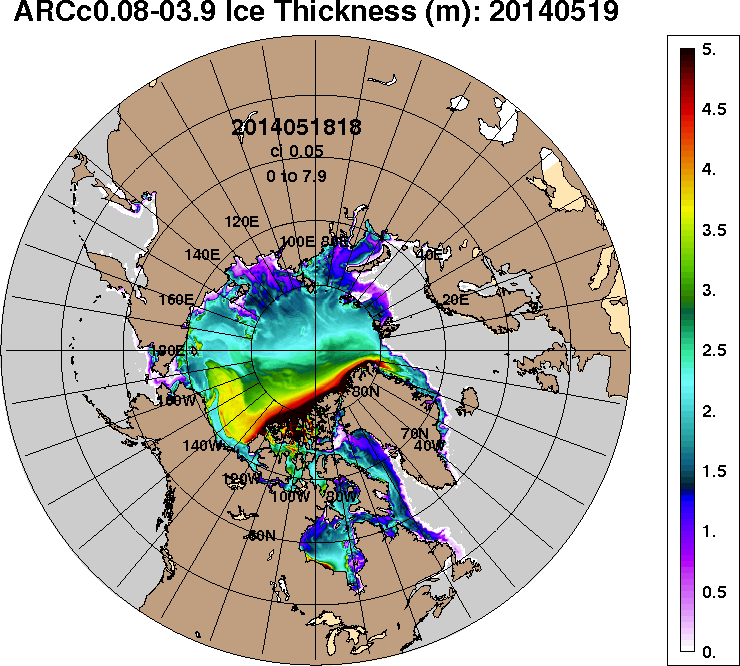 2015-05-192014-05-19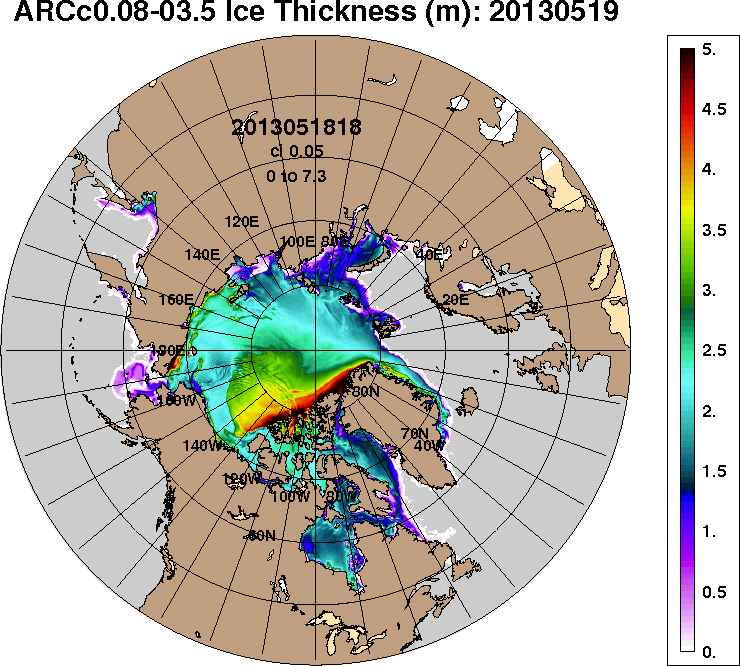 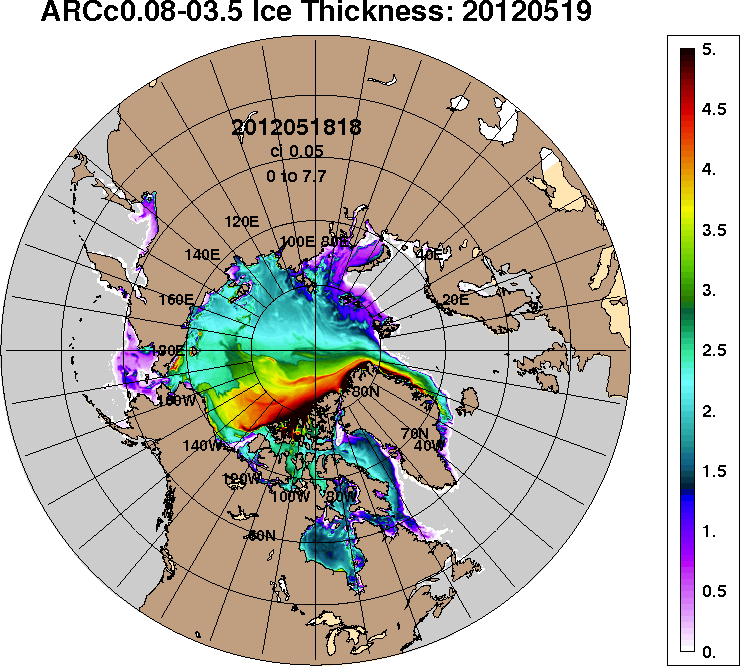 2013-05-192012-05-19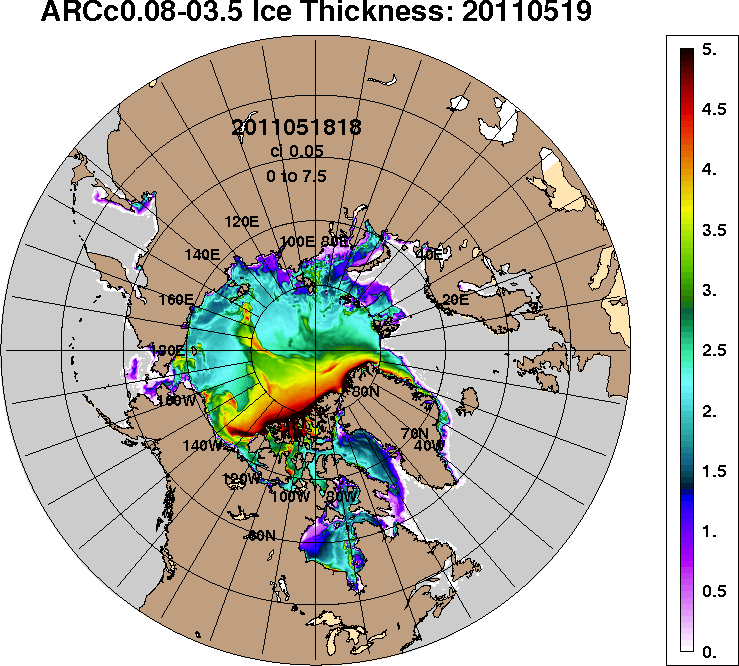 2011-05-192011-05-19РегионСеверная полярная областьСектор 45°W-95°E Сектор 95°E-170°W Сектор 170°W-45°W Северный ледовитый океанМоря СМПРазность-305.1-16.1-110.1-179.0-95.8-19.6тыс.кв.км/сут.-43.6-2.3-15.7-25.6-13.7-2.8МесяцS, тыс. км2Аномалии, тыс км2/%Аномалии, тыс км2/%Аномалии, тыс км2/%Аномалии, тыс км2/%Аномалии, тыс км2/%Аномалии, тыс км2/%Аномалии, тыс км2/%МесяцS, тыс. км22010 г2011 г2012 г2013 г2014 г2005-2015гг1978-2015гг18.04-17.0513248.5-610.5-154.7-596.3-336.7-66.4-317.8-770.418.04-17.0513248.5-4.4-1.2-4.3-2.5-0.5-2.3-5.511-17.0512643.7-469.4-156.2-602.0-510.7-121.9-378.5-819.011-17.0512643.7-3.6-1.2-4.5-3.9-1.0-2.9-6.1МесяцS, тыс. км2Аномалии, тыс км2/%Аномалии, тыс км2/%Аномалии, тыс км2/%Аномалии, тыс км2/%Аномалии, тыс км2/%Аномалии, тыс км2/%Аномалии, тыс км2/%МесяцS, тыс. км22010 г2011 г2012 г2013 г2014 г2005-2015гг1978-2015гг18.04-17.053009.2-334.6-224.8-67.2-211.0-191.6-180.2-517.218.04-17.053009.2-10.0-7.0-2.2-6.6-6.0-5.6-14.711-17.052973.7-87.7-163.654.9-68.7-146.0-87.2-424.911-17.052973.7-2.9-5.21.9-2.3-4.7-2.8-12.5МесяцS, тыс. км2Аномалии, тыс км2/%Аномалии, тыс км2/%Аномалии, тыс км2/%Аномалии, тыс км2/%Аномалии, тыс км2/%Аномалии, тыс км2/%Аномалии, тыс км2/%МесяцS, тыс. км22010 г2011 г2012 г2013 г2014 г2005-2015гг1978-2015гг18.04-17.053957.7-392.8-94.3-484.0-215.354.3-204.0-262.418.04-17.053957.7-9.0-2.3-10.9-5.21.4-4.9-6.211-17.053670.2-338.1-72.8-535.1-300.730.4-237.8-271.111-17.053670.2-8.4-1.9-12.7-7.60.8-6.1-6.9МесяцS, тыс. км2Аномалии, тыс км2/%Аномалии, тыс км2/%Аномалии, тыс км2/%Аномалии, тыс км2/%Аномалии, тыс км2/%Аномалии, тыс км2/%Аномалии, тыс км2/%МесяцS, тыс. км22010 г2011 г2012 г2013 г2014 г2005-2015гг1978-2015гг18.04-17.056281.6117.0164.4-45.089.671.066.49.218.04-17.056281.61.92.7-0.71.41.11.10.111-17.055999.8-43.680.2-121.7-141.3-6.3-53.5-123.011-17.055999.8-0.71.4-2.0-2.3-0.1-0.9-2.0МесяцS, тыс. км2Аномалии, тыс км2/%Аномалии, тыс км2/%Аномалии, тыс км2/%Аномалии, тыс км2/%Аномалии, тыс км2/%Аномалии, тыс км2/%Аномалии, тыс км2/%МесяцS, тыс. км22010 г2011 г2012 г2013 г2014 г2005-2015гг1978-2015гг18.04-17.0511402.5-313.4-194.3-60.8-213.9-241.0-176.9-467.618.04-17.0511402.5-2.7-1.7-0.5-1.8-2.1-1.5-3.911-17.0511327.3-133.3-157.638.9-123.9-213.7-120.5-435.911-17.0511327.3-1.2-1.40.3-1.1-1.9-1.1-3.7МесяцS, тыс. км2Аномалии, тыс км2/%Аномалии, тыс км2/%Аномалии, тыс км2/%Аномалии, тыс км2/%Аномалии, тыс км2/%Аномалии, тыс км2/%Аномалии, тыс км2/%МесяцS, тыс. км22010 г2011 г2012 г2013 г2014 г2005-2015гг1978-2015гг18.04-17.053020.2-5.011.715.36.30.32.80.718.04-17.053020.2-0.20.40.50.20.00.10.011-17.053005.2-18.413.219.121.20.5-1.1-8.511-17.053005.2-0.60.40.60.70.00.0-0.3МесяцМинимальное знач.Максимальное знач.Среднее знач.Медиана11-17.0512509.217.05.201514447.311.05.198513462.813416.7МесяцМинимальное знач.Максимальное знач.Среднее знач.Медиана11-17.052730.211.05.20064178.011.05.19813398.63395.9МесяцМинимальное знач.Максимальное знач.Среднее знач.Медиана11-17.053604.517.05.20144584.811.05.19803941.33932.1МесяцМинимальное знач.Максимальное знач.Среднее знач.Медиана11-17.055746.415.05.20046527.511.05.19936122.86095.8МесяцМинимальное знач.Максимальное знач.Среднее знач.Медиана11-17.0511118.211.05.200612457.513.05.198111763.211760.4МесяцМинимальное знач.Максимальное знач.Среднее знач.Медиана11-17.052909.017.05.19903025.911.05.19803013.73022.9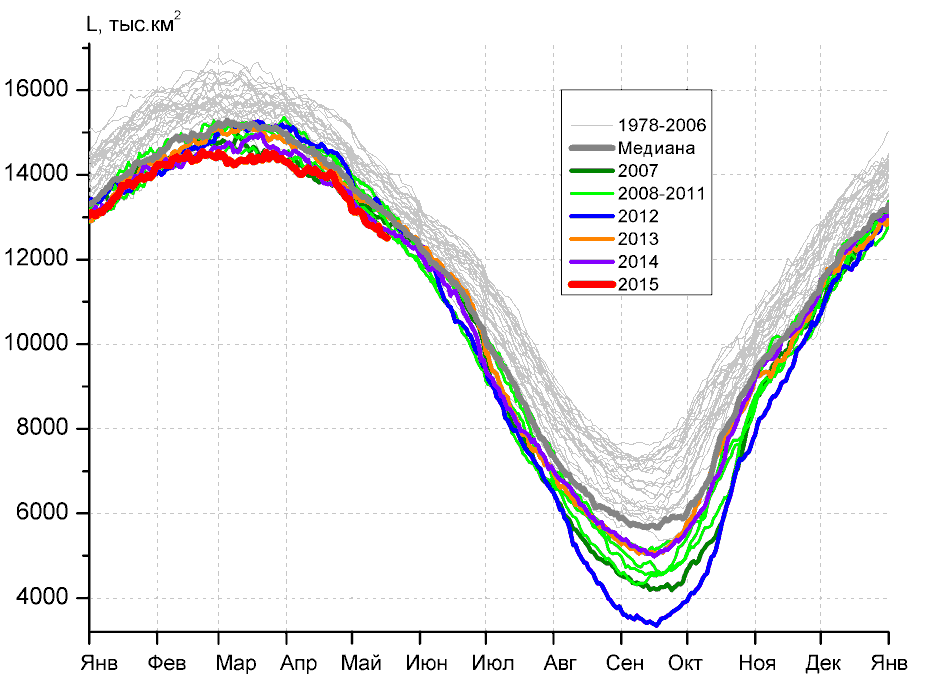 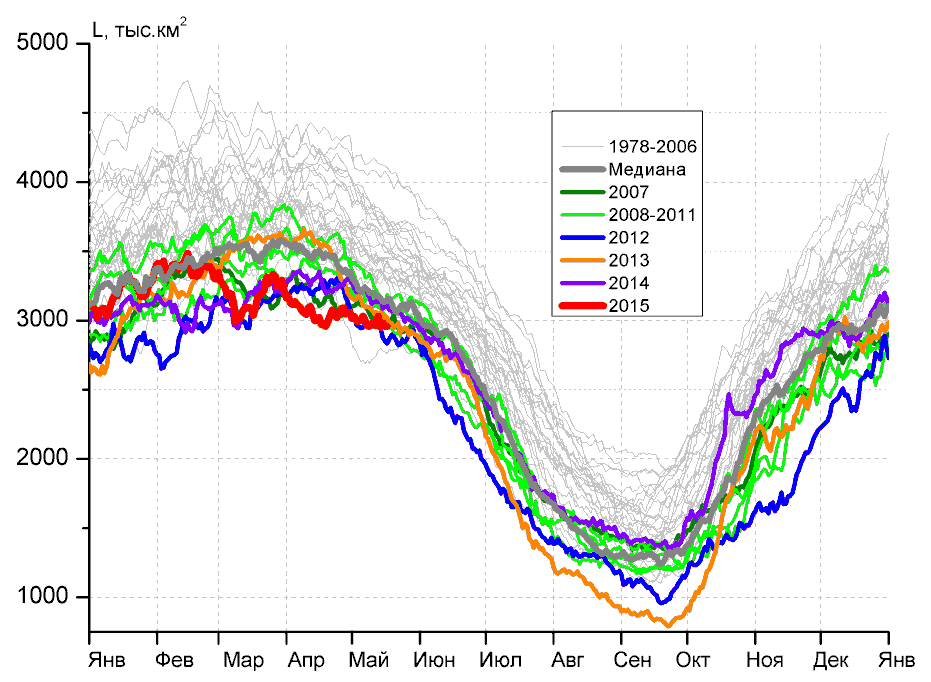 а)б)б)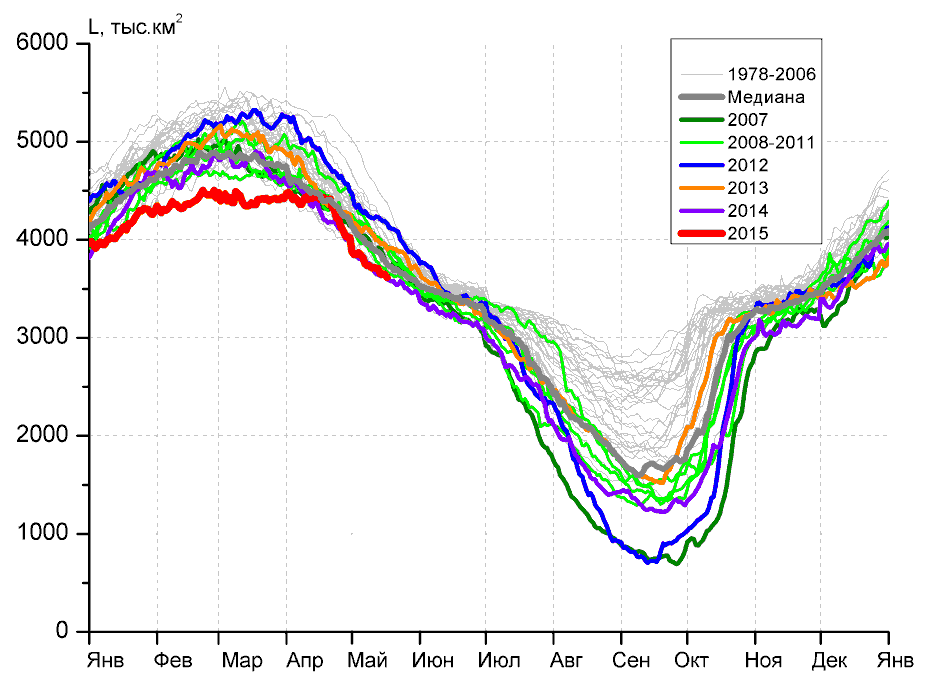 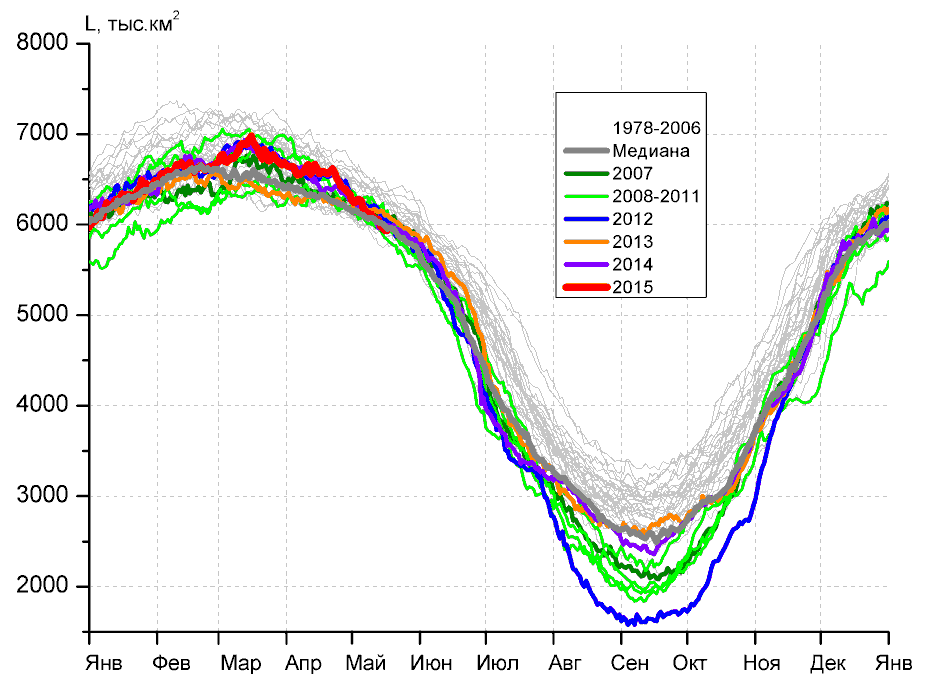 в)г)г)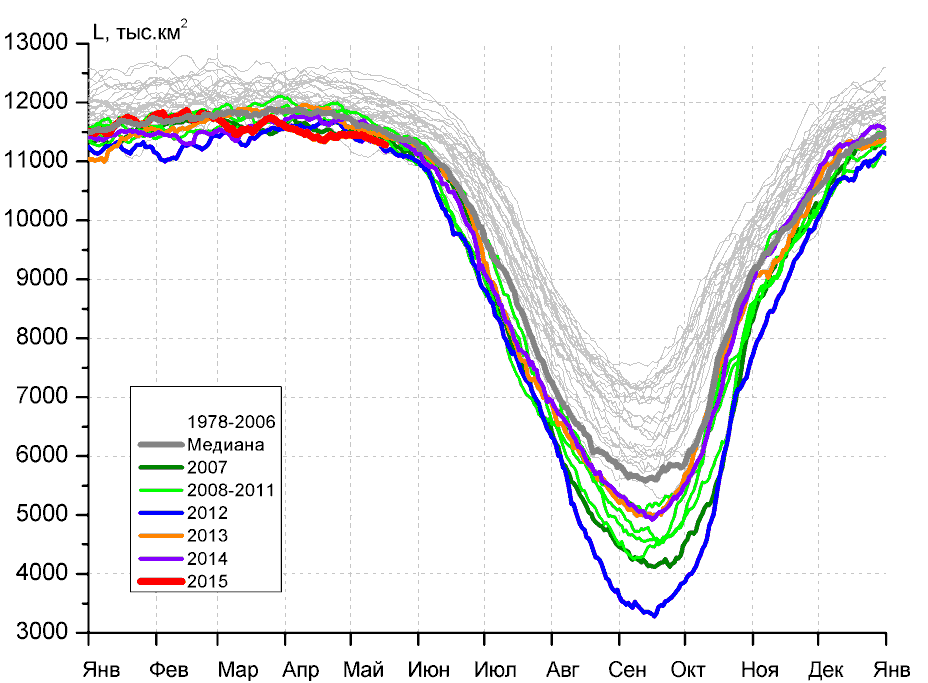 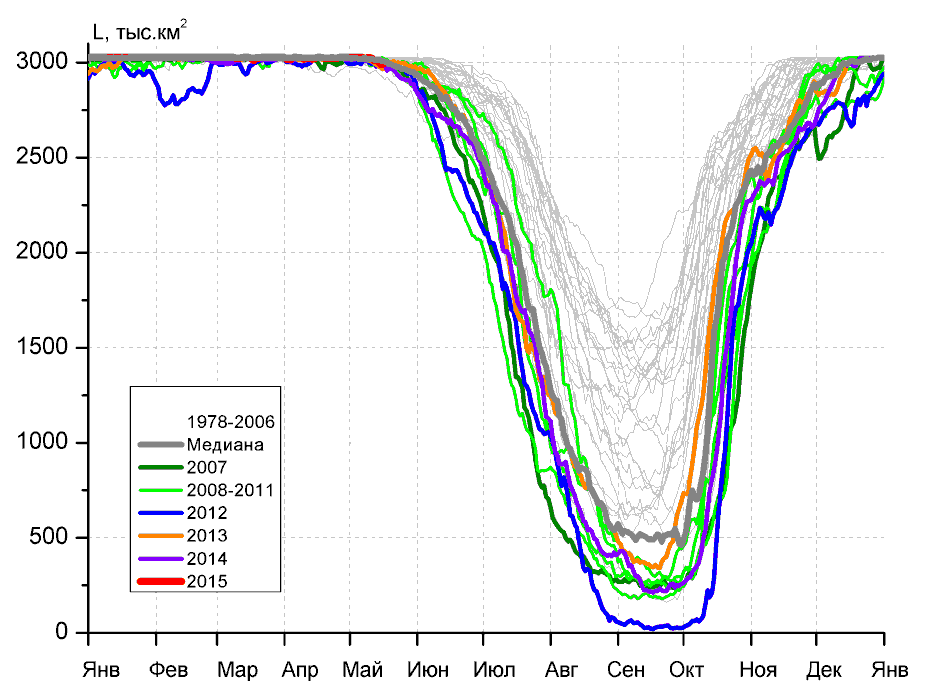 д)д)е)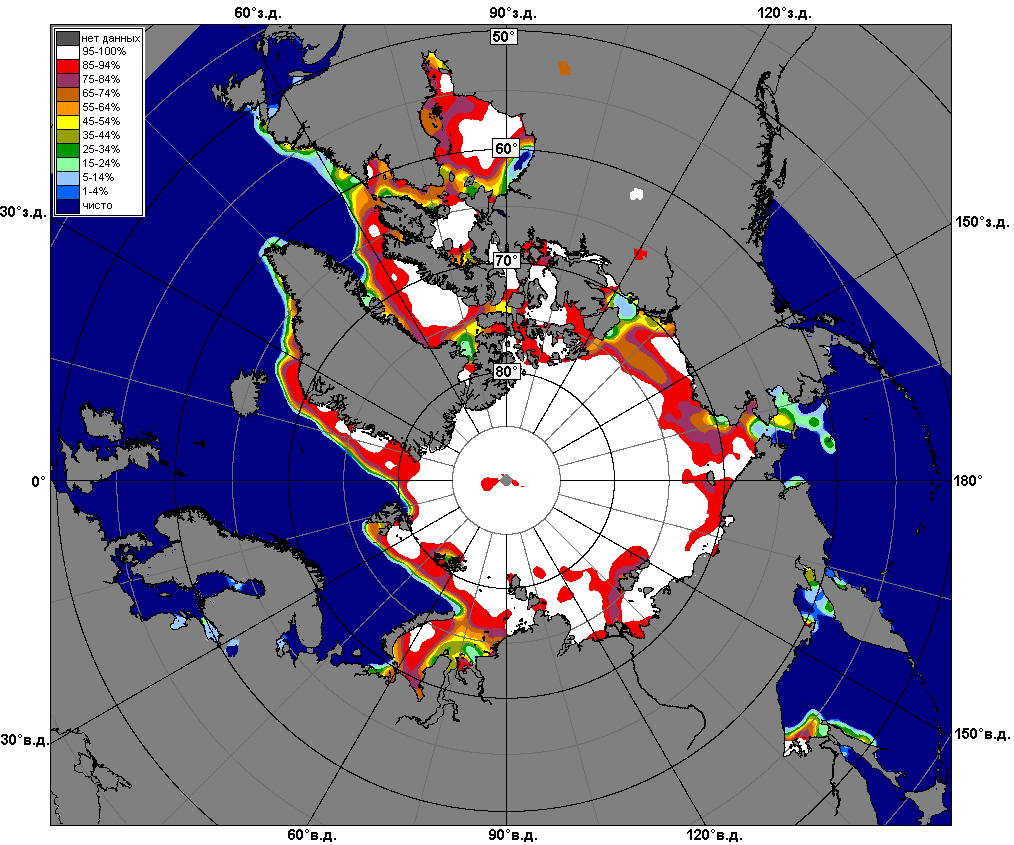 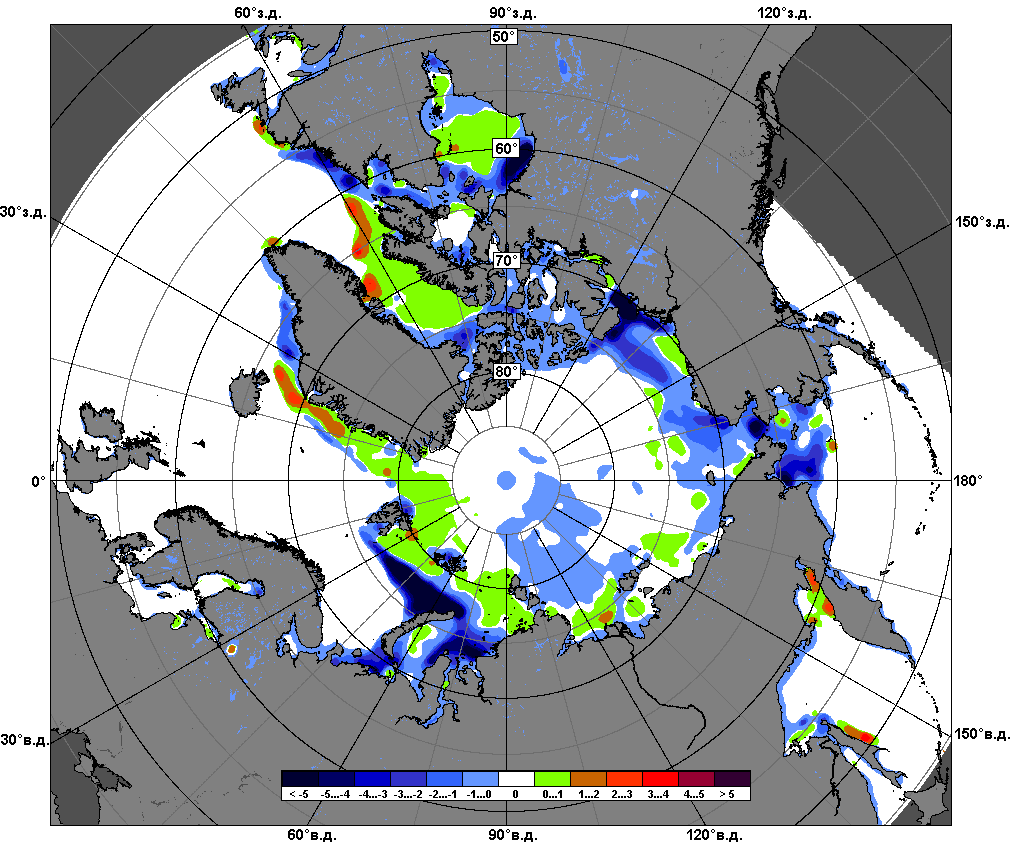 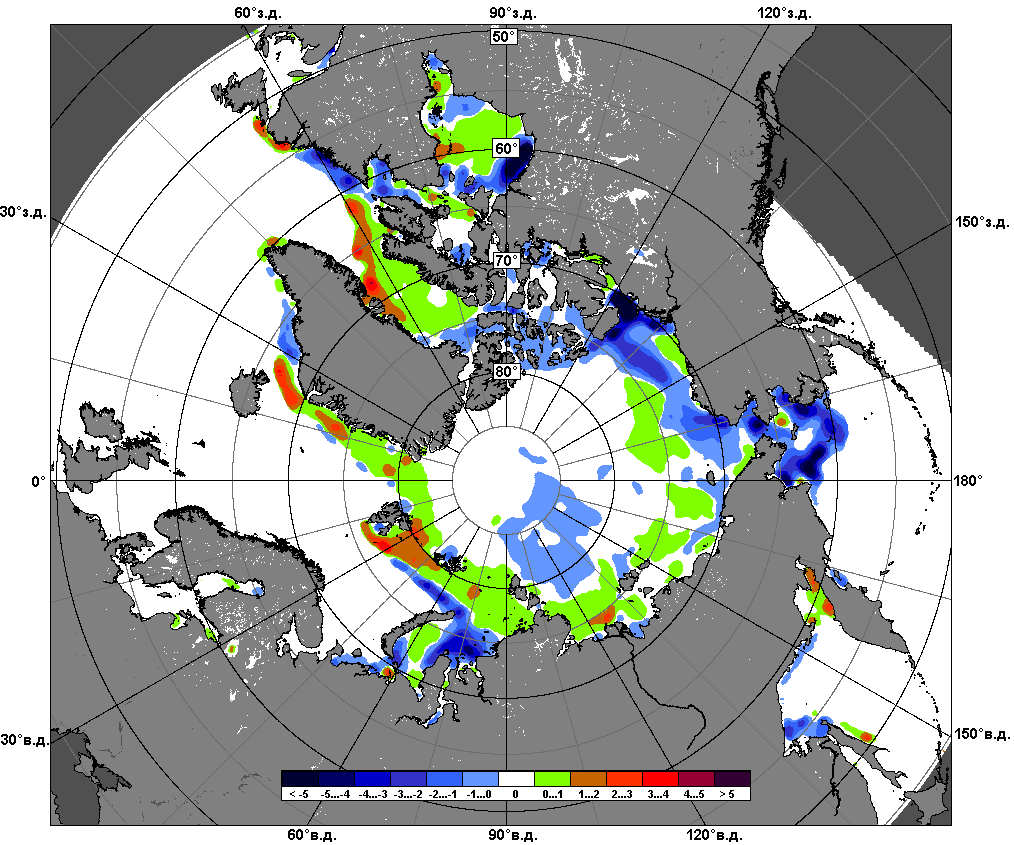 11.05 – 17.05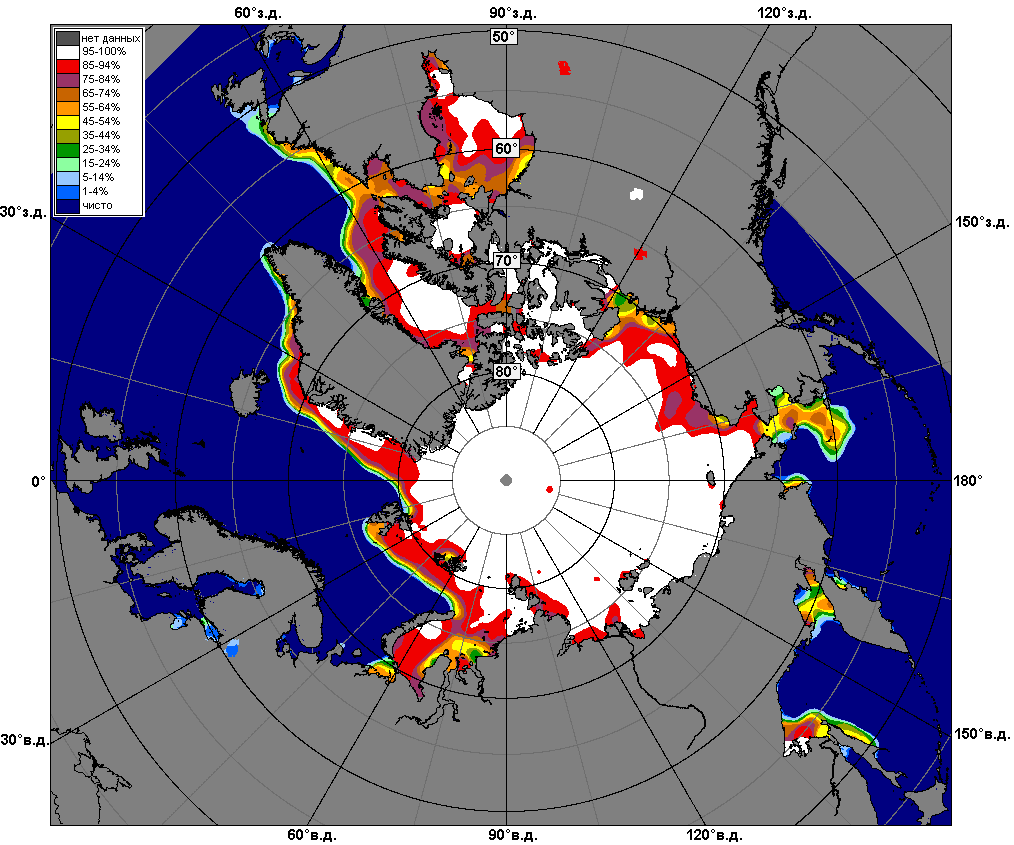 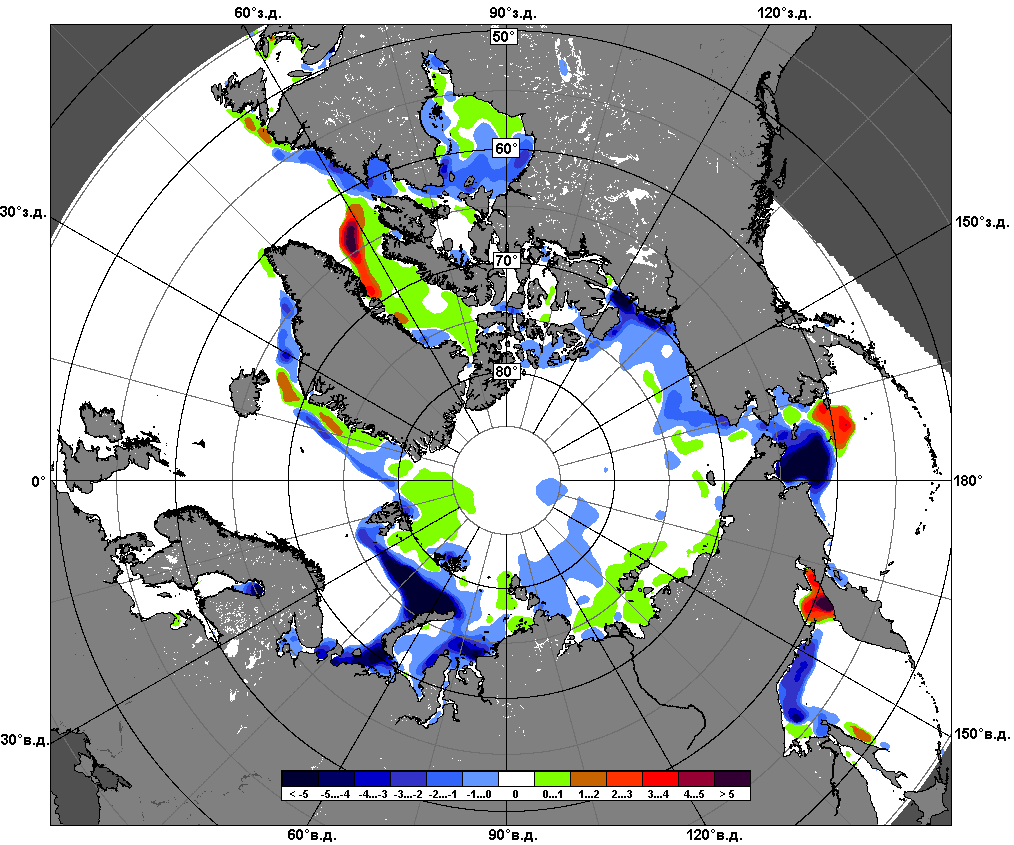 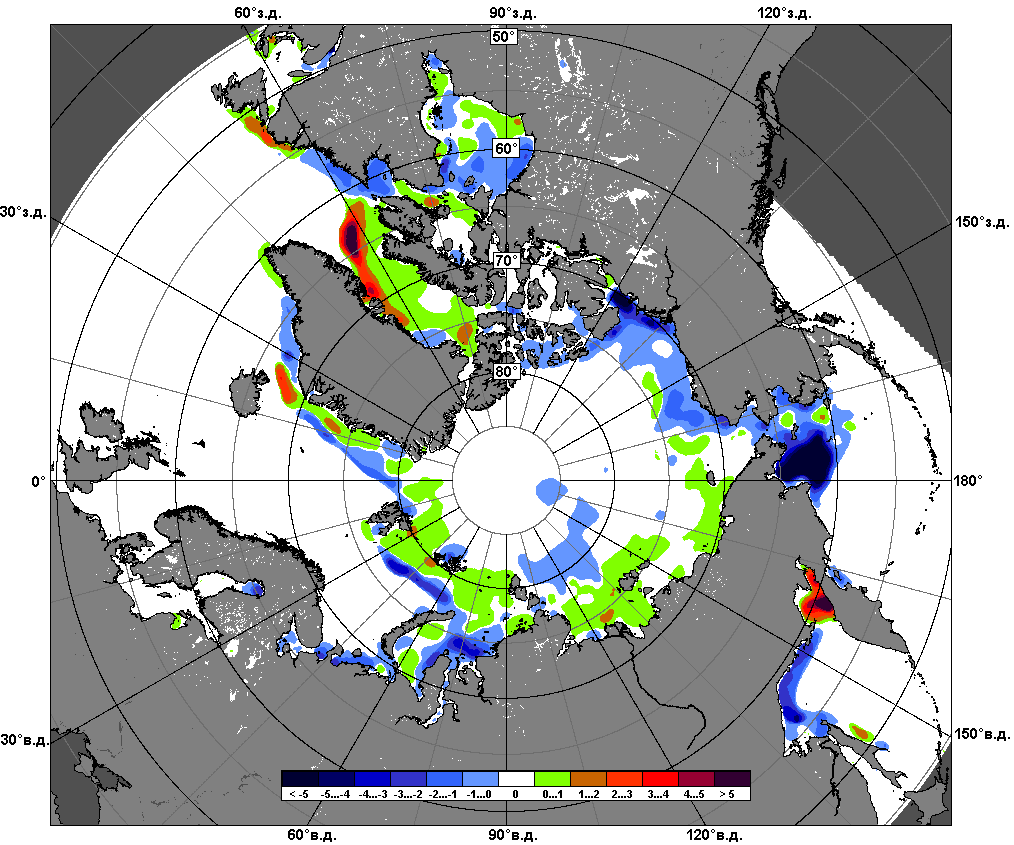 18.04 – 17.05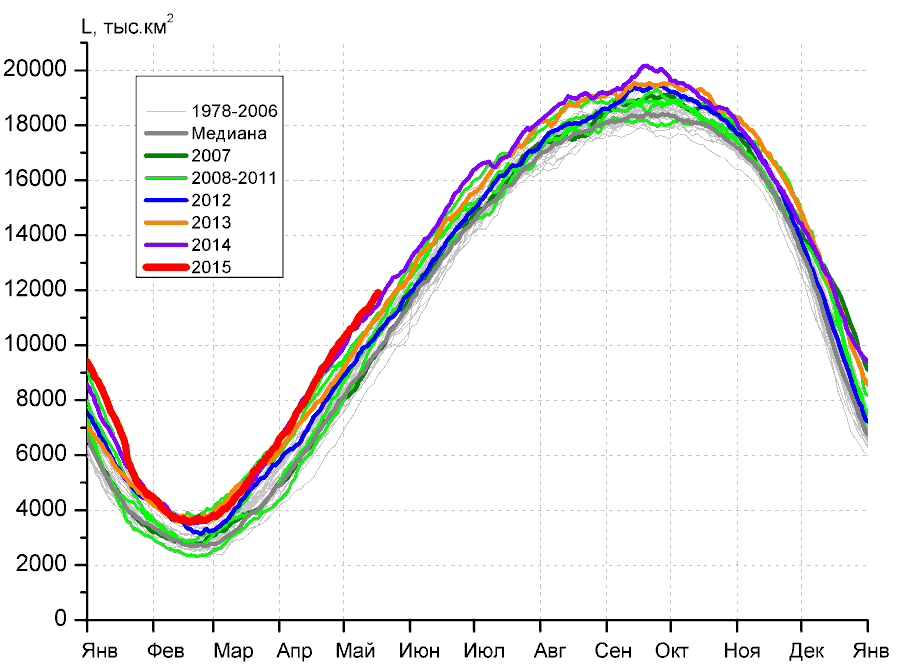 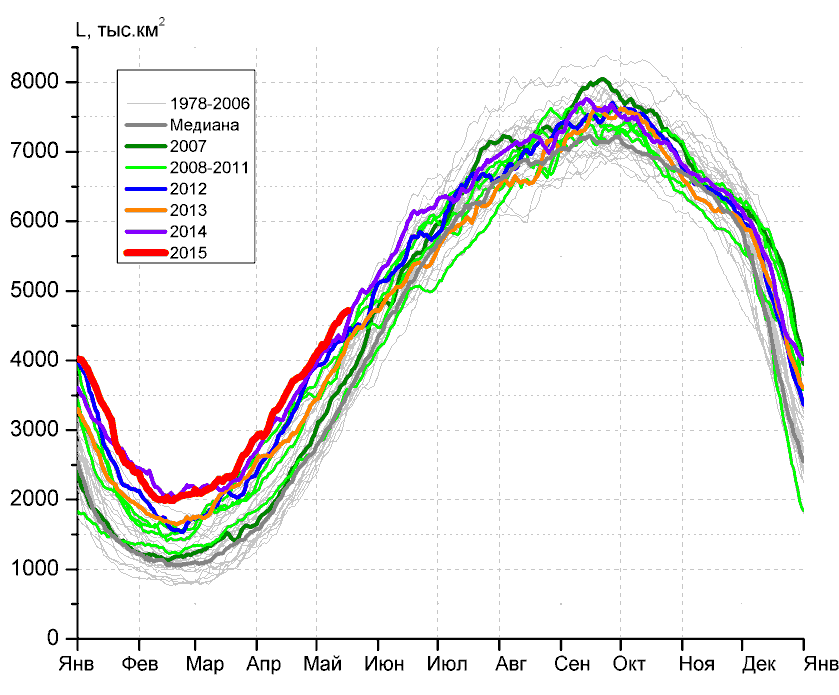 а)б)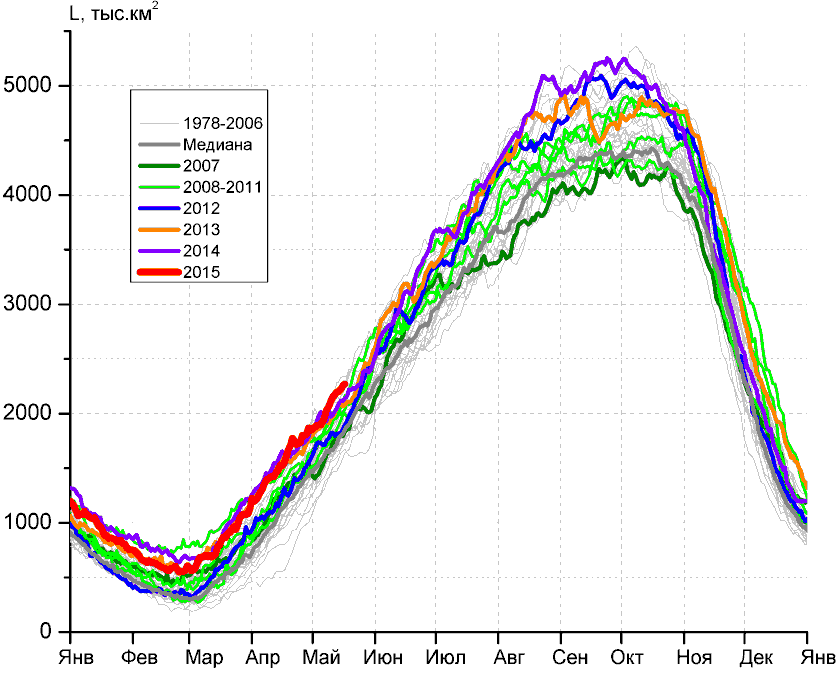 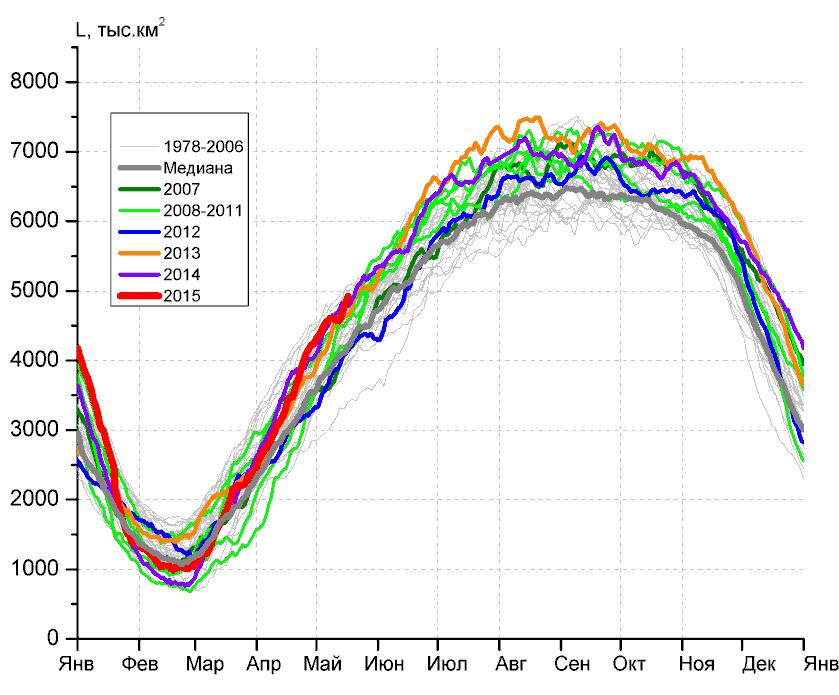 в)г)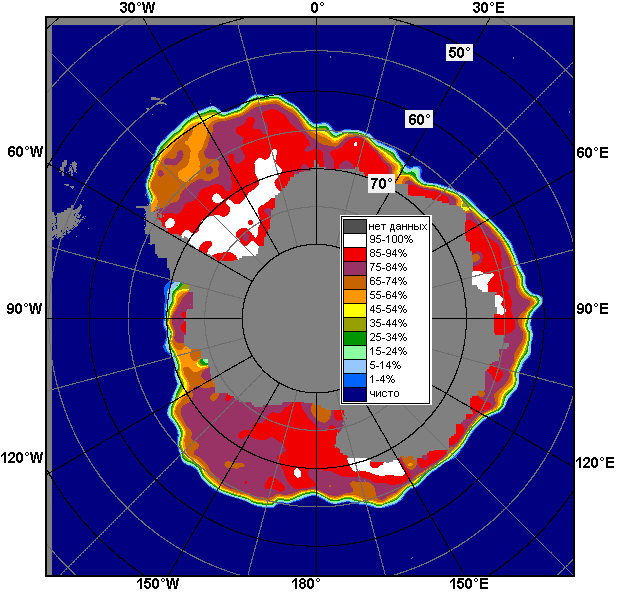 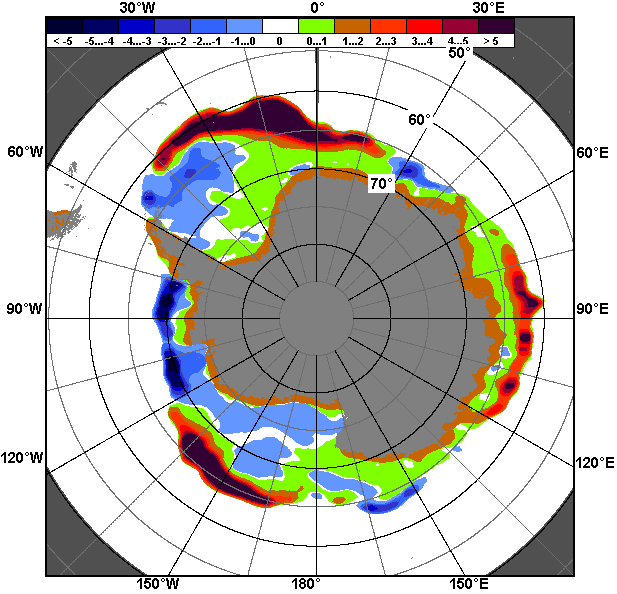 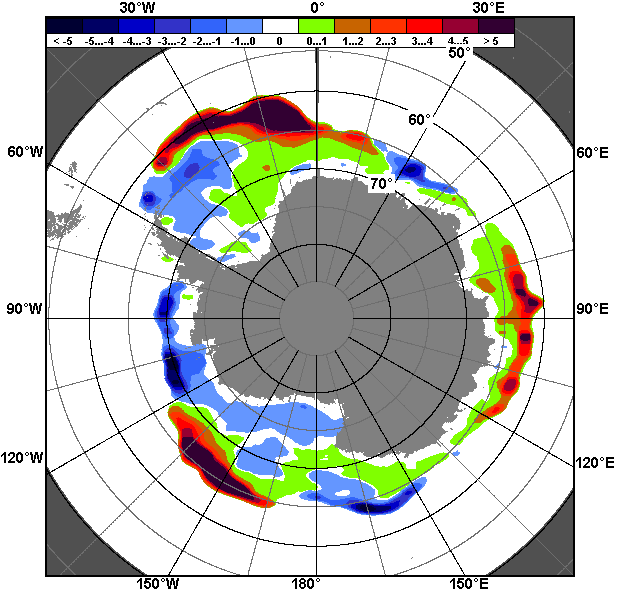 11.05 – 17.0511.05 – 17.0511.05 – 17.05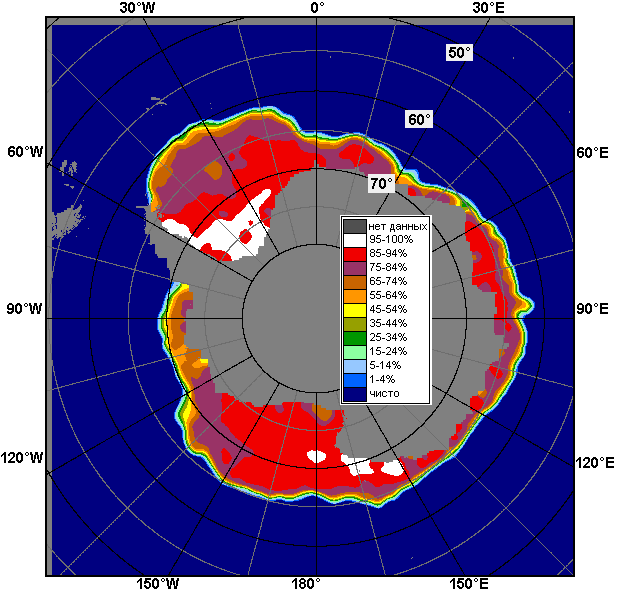 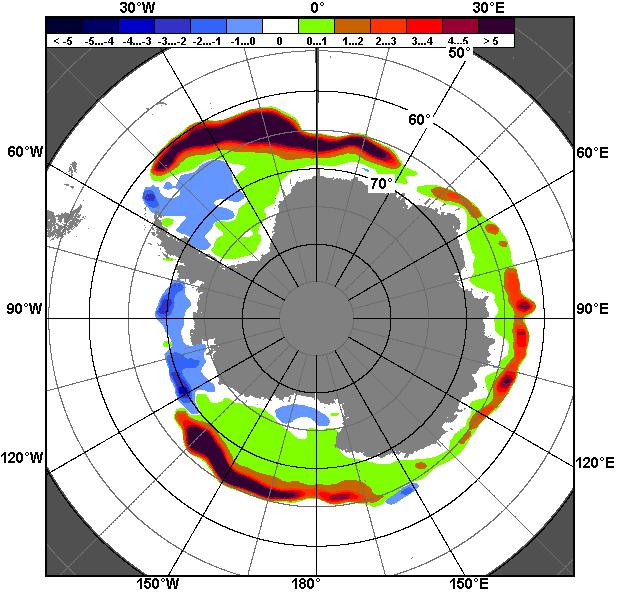 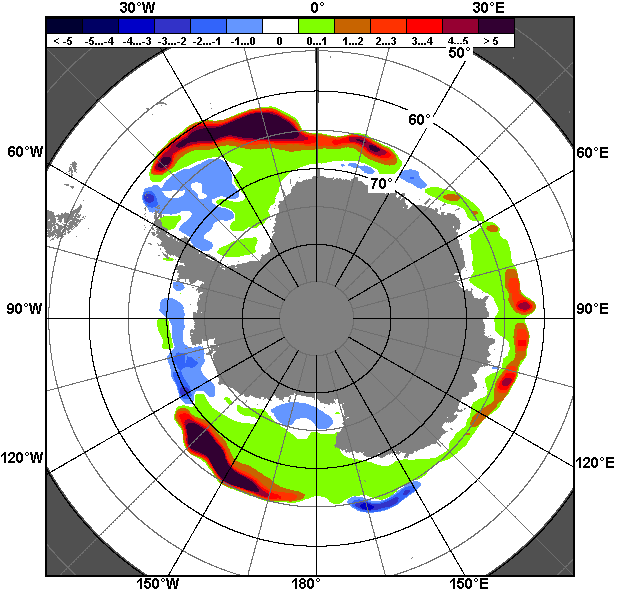 18.04 – 17.0518.04 – 17.0518.04 – 17.05РегионЮжный ОкеанАтлантический сектор Индоокеанский сектор Тихоокеанский сектор Разность678.3301.6224.6152.0тыс.кв.км/сут.96.943.132.121.7МесяцS, тыс. км2Аномалии, тыс км2/%Аномалии, тыс км2/%Аномалии, тыс км2/%Аномалии, тыс км2/%Аномалии, тыс км2/%Аномалии, тыс км2/%Аномалии, тыс км2/%МесяцS, тыс. км22010 г2011 г2012 г2013 г2014 г2005-2015гг1978-2015гг18.04-17.0510374.21522.02108.51365.1971.4239.21258.31615.618.04-17.0510374.217.225.515.210.32.413.818.411-17.0511552.41244.61625.21395.2801.2329.81182.71525.611-17.0511552.412.116.413.77.52.911.415.2МесяцS, тыс. км2Аномалии, тыс км2/%Аномалии, тыс км2/%Аномалии, тыс км2/%Аномалии, тыс км2/%Аномалии, тыс км2/%Аномалии, тыс км2/%Аномалии, тыс км2/%МесяцS, тыс. км22010 г2011 г2012 г2013 г2014 г2005-2015гг1978-2015гг18.04-17.054161.7678.71282.4273.4626.2173.6716.4947.018.04-17.054161.719.544.57.017.74.420.829.511-17.054634.4538.21241.2322.0550.4250.4683.6884.411-17.054634.413.136.67.513.55.717.323.6МесяцS, тыс. км2Аномалии, тыс км2/%Аномалии, тыс км2/%Аномалии, тыс км2/%Аномалии, тыс км2/%Аномалии, тыс км2/%Аномалии, тыс км2/%Аномалии, тыс км2/%МесяцS, тыс. км22010 г2011 г2012 г2013 г2014 г2005-2015гг1978-2015гг18.04-17.051927.3226.6197.1313.0107.258.7224.7303.518.04-17.051927.313.311.419.45.93.113.218.711-17.052209.9191.4173.6377.0164.8135.8235.0294.711-17.052209.99.58.520.68.16.511.915.4МесяцS, тыс. км2Аномалии, тыс км2/%Аномалии, тыс км2/%Аномалии, тыс км2/%Аномалии, тыс км2/%Аномалии, тыс км2/%Аномалии, тыс км2/%Аномалии, тыс км2/%МесяцS, тыс. км22010 г2011 г2012 г2013 г2014 г2005-2015гг1978-2015гг18.04-17.054285.2616.7629.1778.6237.96.9317.3365.118.04-17.054285.216.817.222.25.90.28.09.311-17.054708.1515.0210.4696.286.0-56.5264.1346.511-17.054708.112.34.717.41.9-1.25.97.9МесяцМинимальное знач.Максимальное знач.Среднее знач.Медиана11-17.058277.311.05.198011915.217.05.201510026.810050.9МесяцМинимальное знач.Максимальное знач.Среднее знач.Медиана11-17.052834.511.05.19884720.817.05.20153749.93759.8МесяцМинимальное знач.Максимальное знач.Среднее знач.Медиана11-17.051464.511.05.19802341.917.05.19891915.21911.9МесяцМинимальное знач.Максимальное знач.Среднее знач.Медиана11-17.053178.911.05.19805077.317.05.19794361.64396.9РегионS, тыс. км2Аномалии, тыс км2/%Аномалии, тыс км2/%Аномалии, тыс км2/%Аномалии, тыс км2/%Аномалии, тыс км2/%Аномалии, тыс км2/%Аномалии, тыс км2/%1978-2015гг1978-2015гг1978-2015гг1978-2015ггРегионS, тыс. км22010 г2011 г2012 г2013 г2014 г2005-2015гг1978-2015ггМинимум датаМаксимум датаСреднееМедианаСев. полярная область12643.7-469.4-156.2-602.0-510.7-121.9-378.5-819.012509.217.05.201514447.311.05.198513462.813416.7Сев. полярная область12643.7-3.6-1.2-4.5-3.9-1.0-2.9-6.112509.217.05.201514447.311.05.198513462.813416.7Сектор 45°W-95°E2973.7-87.7-163.654.9-68.7-146.0-87.2-424.92730.211.05.20064178.011.05.19813398.63395.9Сектор 45°W-95°E2973.7-2.9-5.21.9-2.3-4.7-2.8-12.52730.211.05.20064178.011.05.19813398.63395.9Гренландское море695.7-5.015.3-74.80.6-1.40.4-58.0564.912.05.2004966.113.05.1981753.7734.0Гренландское море695.7-0.72.3-9.70.1-0.20.1-7.7564.912.05.2004966.113.05.1981753.7734.0Баренцево море391.6-43.9-175.7103.4-55.1-127.4-74.8-305.2262.911.05.20061162.416.05.1979696.8713.1Баренцево море391.6-10.1-31.035.9-12.3-24.6-16.0-43.8262.911.05.20061162.416.05.1979696.8713.1Карское море828.3-9.816.328.9-5.2-10.9-2.9-6.9793.115.05.2012839.211.05.1979835.3839.2Карское море828.3-1.22.03.6-0.6-1.3-0.3-0.8793.115.05.2012839.211.05.1979835.3839.2Сектор 95°E-170°W3670.2-338.1-72.8-535.1-300.730.4-237.8-271.13604.517.05.20144584.811.05.19803941.33932.1Сектор 95°E-170°W3670.2-8.4-1.9-12.7-7.60.8-6.1-6.93604.517.05.20144584.811.05.19803941.33932.1Море Лаптевых674.30.00.00.030.40.05.41.8622.917.05.2007674.311.05.1979672.5674.3Море Лаптевых674.30.00.00.04.70.00.80.3622.917.05.2007674.311.05.1979672.5674.3Восточно-Сибирское море915.10.00.00.00.01.10.11.8821.017.05.1990915.111.05.1980913.3915.1Восточно-Сибирское море915.10.00.00.00.00.10.00.2821.017.05.1990915.111.05.1980913.3915.1Чукотское море587.5-8.7-3.1-9.8-3.910.3-3.7-5.2562.112.05.2003597.311.05.1979592.7597.3Чукотское море587.5-1.5-0.5-1.6-0.71.8-0.6-0.9562.112.05.2003597.311.05.1979592.7597.3Берингово море181.0-311.5-117.8-528.4-310.313.2-240.0-204.899.415.05.1996727.911.05.2012385.8392.3Берингово море181.0-63.2-39.4-74.5-63.27.8-57.0-53.199.415.05.1996727.911.05.2012385.8392.3Сектор 170°W-45°W5999.8-43.680.2-121.7-141.3-6.3-53.5-123.05746.415.05.20046527.511.05.19936122.86095.8Сектор 170°W-45°W5999.8-0.71.4-2.0-2.3-0.1-0.9-2.05746.415.05.20046527.511.05.19936122.86095.8Море Бофорта478.8-7.8-7.86.2-7.8-7.8-4.6-5.9444.617.05.2008486.611.05.1980484.7486.6Море Бофорта478.8-1.6-1.61.3-1.6-1.6-0.9-1.2444.617.05.2008486.611.05.1980484.7486.6Гудзонов залив809.8-14.2-13.8-27.8-29.2-29.2-22.7-24.1779.417.05.2015839.011.05.1983833.9839.0Гудзонов залив809.8-1.7-1.7-3.3-3.5-3.5-2.7-2.9779.417.05.2015839.011.05.1983833.9839.0Море Лабрадор150.057.1106.9-25.8-10.3-46.26.5-28.737.317.05.2011394.713.05.1983178.8161.9Море Лабрадор150.061.4248.0-14.7-6.4-23.64.5-16.137.317.05.2011394.713.05.1983178.8161.9Дейвисов пролив433.3105.132.842.637.916.353.925.4298.312.05.2004559.511.05.1993407.9394.9Дейвисов пролив433.332.08.210.99.63.914.26.2298.312.05.2004559.511.05.1993407.9394.9Канадский архипелаг1172.3-11.122.3-15.9-17.8-17.0-6.6-11.61139.917.05.20111190.111.05.19801183.91189.5Канадский архипелаг1172.3-0.91.9-1.3-1.5-1.4-0.6-1.01139.917.05.20111190.111.05.19801183.91189.5РегионS, тыс. км2Аномалии, тыс км2/%Аномалии, тыс км2/%Аномалии, тыс км2/%Аномалии, тыс км2/%Аномалии, тыс км2/%Аномалии, тыс км2/%Аномалии, тыс км2/%1978-2015гг1978-2015гг1978-2015гг1978-2015ггРегионS, тыс. км22010 г2011 г2012 г2013 г2014 г2005-2015гг1978-2015ггМинимум датаМаксимум датаСреднееМедианаСев. полярная область13248.5-610.5-154.7-596.3-336.7-66.4-317.8-770.412509.217.05.201515619.318.04.197914018.914001.7Сев. полярная область13248.5-4.4-1.2-4.3-2.5-0.5-2.3-5.512509.217.05.201515619.318.04.197914018.914001.7Сектор 45°W-95°E3009.2-334.6-224.8-67.2-211.0-191.6-180.2-517.22686.407.05.20064402.518.04.19793526.43512.9Сектор 45°W-95°E3009.2-10.0-7.0-2.2-6.6-6.0-5.6-14.72686.407.05.20064402.518.04.19793526.43512.9Гренландское море692.8-38.47.3-67.7-46.5-7.3-18.8-82.9564.912.05.20041050.718.04.1986775.7761.2Гренландское море692.8-5.21.1-8.9-6.3-1.0-2.6-10.7564.912.05.20041050.718.04.1986775.7761.2Баренцево море414.3-204.9-184.726.6-109.9-166.2-121.1-332.2250.709.05.20061216.018.04.1979746.5750.7Баренцево море414.3-33.1-30.86.9-21.0-28.6-22.6-44.5250.709.05.20061216.018.04.1979746.5750.7Карское море835.8-3.012.417.6-1.8-3.41.80.4738.924.04.1995839.218.04.1979835.4839.2Карское море835.8-0.41.52.2-0.2-0.40.20.0738.924.04.1995839.218.04.1979835.4839.2Сектор 95°E-170°W3957.7-392.8-94.3-484.0-215.354.3-204.0-262.43604.517.05.20145267.421.04.19804220.14205.2Сектор 95°E-170°W3957.7-9.0-2.3-10.9-5.21.4-4.9-6.23604.517.05.20145267.421.04.19804220.14205.2Море Лаптевых674.30.00.00.08.60.01.60.6622.917.05.2007674.318.04.1979673.7674.3Море Лаптевых674.30.00.00.01.30.00.20.1622.917.05.2007674.318.04.1979673.7674.3Восточно-Сибирское море915.10.00.00.00.00.30.00.6821.017.05.1990915.118.04.1979914.5915.1Восточно-Сибирское море915.10.00.00.00.00.00.00.1821.017.05.1990915.118.04.1979914.5915.1Чукотское море595.0-2.0-0.7-2.3-0.43.5-0.6-0.9562.112.05.2003597.318.04.1979595.9597.3Чукотское море595.0-0.3-0.1-0.4-0.10.6-0.1-0.2562.112.05.2003597.318.04.1979595.9597.3Берингово море372.1-284.3-97.0-476.4-260.722.1-204.7-156.599.415.05.19961097.718.04.2012528.5525.8Берингово море372.1-43.3-20.7-56.1-41.26.3-35.5-29.699.415.05.19961097.718.04.2012528.5525.8Сектор 170°W-45°W6281.6117.0164.4-45.089.671.066.49.25746.415.05.20046850.518.04.19936272.46246.5Сектор 170°W-45°W6281.61.92.7-0.71.41.11.10.15746.415.05.20046850.518.04.19936272.46246.5Море Бофорта484.8-1.8-1.81.4-1.8-1.8-1.1-1.3444.617.05.2008486.618.04.1979486.1486.6Море Бофорта484.8-0.4-0.40.3-0.4-0.4-0.2-0.3444.617.05.2008486.618.04.1979486.1486.6Гудзонов залив830.20.1-4.8-7.6-8.8-8.8-6.5-7.1779.417.05.2015839.018.04.1979837.3839.0Гудзонов залив830.20.0-0.6-0.9-1.1-1.1-0.8-0.8779.417.05.2015839.018.04.1979837.3839.0Море Лабрадор218.199.8121.66.934.1-28.339.34.037.317.05.2011465.718.04.1983214.1193.2Море Лабрадор218.184.4126.13.318.5-11.521.91.937.317.05.2011465.718.04.1983214.1193.2Дейвисов пролив488.3130.844.133.476.2-0.569.846.3298.312.05.2004633.121.04.1983442.0431.4Дейвисов пролив488.336.69.97.318.5-0.116.710.5298.312.05.2004633.121.04.1983442.0431.4Канадский архипелаг1185.22.410.4-2.9-4.9-4.6-0.3-2.51139.917.05.20111190.118.04.19791187.71190.1Канадский архипелаг1185.20.20.9-0.2-0.4-0.40.0-0.21139.917.05.20111190.118.04.19791187.71190.1РегионS, тыс. км2Аномалии, тыс км2/%Аномалии, тыс км2/%Аномалии, тыс км2/%Аномалии, тыс км2/%Аномалии, тыс км2/%Аномалии, тыс км2/%Аномалии, тыс км2/%1978-2015гг1978-2015гг1978-2015гг1978-2015ггРегионS, тыс. км22010 г2011 г2012 г2013 г2014 г2005-2015гг1978-2015ггМинимум датаМаксимум датаСреднееМедианаЮжный Океан11552.41244.61625.21395.2801.2329.81182.71525.68277.311.05.198011915.217.05.201510026.810050.9Южный Океан11552.412.116.413.77.52.911.415.28277.311.05.198011915.217.05.201510026.810050.9Атлантический сектор4634.4538.21241.2322.0550.4250.4683.6884.42834.511.05.19884720.817.05.20153749.93759.8Атлантический сектор4634.413.136.67.513.55.717.323.62834.511.05.19884720.817.05.20153749.93759.8Западная часть моря Уэдделла2250.8-27.1287.831.478.4147.9170.5189.71651.812.05.19992348.912.05.19922061.12099.9Западная часть моря Уэдделла2250.8-1.214.71.43.67.08.29.21651.812.05.19992348.912.05.19922061.12099.9Восточная часть моря Уэдделла2383.6565.3953.5290.6472.0102.5513.2694.8868.311.05.19882464.516.05.20151688.81650.8Восточная часть моря Уэдделла2383.631.166.713.924.74.527.441.1868.311.05.19882464.516.05.20151688.81650.8Индоокеанский сектор2209.9191.4173.6377.0164.8135.8235.0294.71464.511.05.19802341.917.05.19891915.21911.9Индоокеанский сектор2209.99.58.520.68.16.511.915.41464.511.05.19802341.917.05.19891915.21911.9Море Космонавтов260.5-38.5-137.0-53.8-46.7-57.4-52.6-13.1133.013.05.1980434.717.05.2009273.6271.5Море Космонавтов260.5-12.9-34.5-17.1-15.2-18.1-16.8-4.8133.013.05.1980434.717.05.2009273.6271.5Море Содружества783.065.338.890.2148.377.585.387.2524.311.05.1991910.114.05.1982695.8688.4Море Содружества783.09.15.213.023.411.012.212.5524.311.05.1991910.114.05.1982695.8688.4Море Моусона1166.5164.6271.8340.663.1115.8202.3220.7629.312.05.19801237.317.05.2015945.8924.0Море Моусона1166.516.430.441.25.711.021.023.3629.312.05.19801237.317.05.2015945.8924.0Тихоокеанский сектор4708.1515.0210.4696.286.0-56.5264.1346.53178.911.05.19805077.317.05.19794361.64396.9Тихоокеанский сектор4708.112.34.717.41.9-1.25.97.93178.911.05.19805077.317.05.19794361.64396.9Море Росса4342.2574.2311.1532.8215.2-36.4297.7453.92416.011.05.19804440.517.05.20093888.33941.0Море Росса4342.215.27.714.05.2-0.87.411.72416.011.05.19804440.517.05.20093888.33941.0Море Беллинсгаузена365.9-59.2-100.7163.4-129.2-20.0-33.5-107.4154.816.05.2001831.117.05.1980473.3462.8Море Беллинсгаузена365.9-13.9-21.680.7-26.1-5.2-8.4-22.7154.816.05.2001831.117.05.1980473.3462.8РегионS, тыс. км2Аномалии, тыс км2/%Аномалии, тыс км2/%Аномалии, тыс км2/%Аномалии, тыс км2/%Аномалии, тыс км2/%Аномалии, тыс км2/%Аномалии, тыс км2/%1978-2015гг1978-2015гг1978-2015гг1978-2015ггРегионS, тыс. км22010 г2011 г2012 г2013 г2014 г2005-2015гг1978-2015ггМинимум датаМаксимум датаСреднееМедианаЮжный Океан10374.21522.02108.51365.1971.4239.21258.31615.65339.818.04.198011915.217.05.20158758.78764.5Южный Океан10374.217.225.515.210.32.413.818.45339.818.04.198011915.217.05.20158758.78764.5Атлантический сектор4161.7678.71282.4273.4626.2173.6716.4947.01892.918.04.19994720.817.05.20153214.73220.6Атлантический сектор4161.719.544.57.017.74.420.829.51892.918.04.19994720.817.05.20153214.73220.6Западная часть моря Уэдделла2165.3-5.4384.324.2154.3132.8207.9246.81283.119.04.19992348.912.05.19921918.51954.5Западная часть моря Уэдделла2165.3-0.221.61.17.76.510.612.91283.119.04.19992348.912.05.19921918.51954.5Восточная часть моря Уэдделла1996.4684.1898.1249.2472.040.8508.4700.2431.218.04.20052464.516.05.20151296.21268.3Восточная часть моря Уэдделла1996.452.181.814.331.02.134.254.0431.218.04.20052464.516.05.20151296.21268.3Индоокеанский сектор1927.3226.6197.1313.0107.258.7224.7303.5601.318.04.19802341.917.05.19891623.81634.4Индоокеанский сектор1927.313.311.419.45.93.113.218.7601.318.04.19802341.917.05.19891623.81634.4Море Космонавтов228.236.0-64.3-15.614.9-11.5-7.325.722.918.04.1980434.717.05.2009202.5201.7Море Космонавтов228.218.7-22.0-6.47.0-4.8-3.112.722.918.04.1980434.717.05.2009202.5201.7Море Содружества687.585.640.3100.9142.636.377.890.4223.819.04.1980910.114.05.1982597.1602.9Море Содружества687.514.26.217.226.25.612.815.1223.819.04.1980910.114.05.1982597.1602.9Море Моусона1011.5105.0221.0227.7-50.333.9154.2187.4354.018.04.19801237.317.05.2015824.2818.9Море Моусона1011.511.628.029.1-4.73.518.022.7354.018.04.19801237.317.05.2015824.2818.9Тихоокеанский сектор4285.2616.7629.1778.6237.96.9317.3365.12414.918.04.19805077.317.05.19793920.23947.9Тихоокеанский сектор4285.216.817.222.25.90.28.09.32414.918.04.19805077.317.05.19793920.23947.9Море Росса3928.5625.2738.9664.3194.3-10.8316.8426.51736.618.04.19804440.517.05.20093502.03561.1Море Росса3928.518.923.220.45.2-0.38.812.21736.618.04.19804440.517.05.20093502.03561.1Море Беллинсгаузена356.8-8.4-109.8114.343.617.70.5-61.490.518.04.1991831.117.05.1980418.2397.4Море Беллинсгаузена356.8-2.3-23.547.113.95.20.1-14.790.518.04.1991831.117.05.1980418.2397.4РегионСев. полярная областьСектор 45°W-95°EГренландское мореБаренцево мореРазность-305.1-16.117.4-30.2тыс.кв.км/сут.-43.6-2.32.5-4.3РегионКарское мореСектор 95°E-170°WМоре ЛаптевыхВосточно-Сибирское мореРазность-9.8-110.10.00.0тыс.кв.км/сут.-1.4-15.70.00.0РегионЧукотское мореБерингово мореСектор 170°W-45°WМоре БофортаРазность-9.8-109.9-179.0-7.8тыс.кв.км/сут.-1.4-15.7-25.6-1.1РегионГудзонов заливМоре ЛабрадорДейвисов проливКанадский архипелагРазность-27.4-38.8-23.7-14.9тыс.кв.км/сут.-3.9-5.5-3.4-2.1РегионЮжный ОкеанАтлантический секторЗападная часть моря УэдделлаВосточная часть моря УэдделлаРазность678.3301.642.9258.8тыс.кв.км/сут.96.943.16.137.0РегионИндоокеанский секторМоре КосмонавтовМоре СодружестваМоре МоусонаРазность224.636.382.0106.4тыс.кв.км/сут.32.15.211.715.2РегионТихоокеанский секторМоре РоссаМоре БеллинсгаузенаРазность152.0161.9-9.9тыс.кв.км/сут.21.723.1-1.4